СОДЕРЖАНИЕ 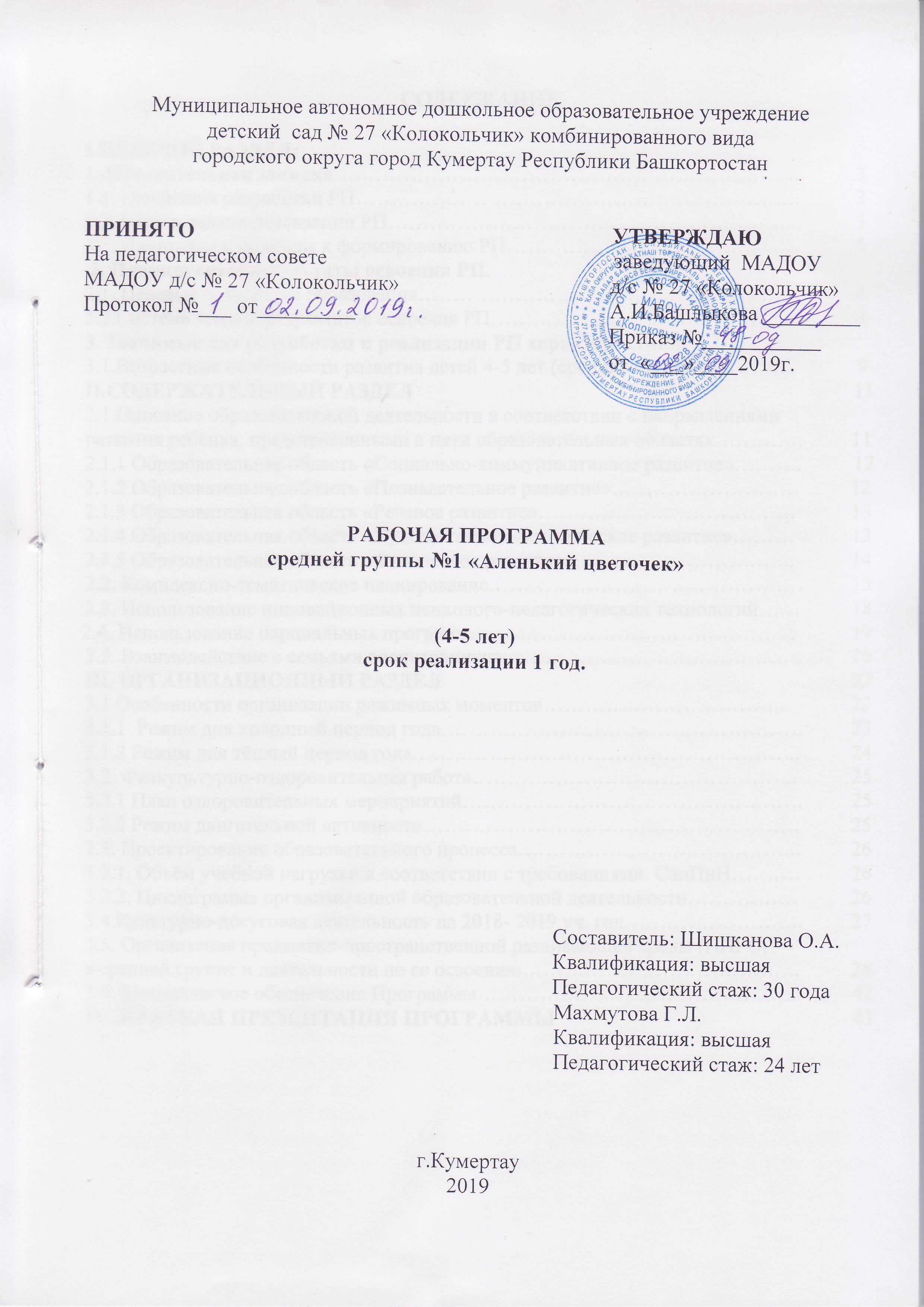 I. ЦЕЛЕВОЙ РАЗДЕЛ1. Пояснительная запискаРабочая программа (далее РП) для детей средней группы МАДОУ д/с № 27 «Колокольчик» является составным компонентом Образовательной программы МАДОУ д/с № 27 «Колокольчик», характеризует систему организации образовательной деятельности педагогов, определяет ценностно-целевые ориентиры, образовательную модель и содержание образования для детей средней  группы.Программа разработана в соответствии с Федеральным государственным образовательным стандартом дошкольного образования (далее ФГОС ДО), утвержденным приказом Министерства образования и науки Российской Федерации от 17.10.2013г. № 1155 и с учетом Основной образовательной программы дошкольного образования «От рождения до школы», под ред. Н.Е. Вераксы, Т.С. Комаровой, М.А. Васильевой, по которой работает учреждение. 1.1. Основания разработки РП.Нормативные правовые документы, на основе которых разработана программа:         -Федеральный закон от 29.12.2012 № 273-Ф3 «Об образовании в Российской Федерации»; - Конституция РФ, ст. 43, 72;- Конвенция о правах ребенка (1989 г.); -постановление Главного государственного санитарного врача РФ от 15.05.2013 № 26 «Об утверждении СанПиН 2.4.1.3049-13 "Санитарно - эпидемиологические требования к устройству, содержанию и организации режима работы дошкольных образовательных организаций";-приказ Минобрнауки России от 30.08.2013 № 1014 «Об утверждении Порядка организации и осуществления образовательной деятельности по основным общеобразовательным программам - образовательным программам дошкольного образования»;-приказ Минобрнауки России от 17.10.2013 № 1155 «Об утверждении Федерального государственного образовательного стандарта дошкольного образования»)-Устав МБДОУ;-Положение о рабочей программе.1.2.Цели и задачи РП Основные цели РП соответствуют ФГОС дошкольного образования (п.1.5.ФГОС ДО):-повышение социального статуса дошкольного образования;-обеспечение государством равенства возможностей для каждого ребенка в получении качественного дошкольного образования;-обеспечение государственных гарантий уровня и качества дошкольного образования на основе единства обязательных требований к условиям реализации образовательных программ дошкольного образования, их структуре и результатам их освоения;-сохранение единства образовательного пространства Российской Федерации относительно уровня дошкольного образования.Особое внимание в Программе уделяется развитию личности ребенка, сохранению и укреплению здоровья детей, а также воспитанию у дошкольников таких качеств, как патриотизм, активная жизненная позиция, творческий подход в решении различных жизненных ситуаций, уважение к традиционным ценностям.Целью  РП является:-  создание благоприятных условий для полноценного проживания каждым ребенком дошкольного детства- создание условий для формирования у детей основ базовой культуры личности, всестороннего развития психических и физических качеств каждого ребёнка в соответствии с возрастными и индивидуальными особенностями- подготовка дошкольников к жизни в современном обществе-  обеспечение безопасности жизнедеятельности дошкольника          Цели Рабочей программы реализуются в процессе разнообразных видов детской деятельности:- образовательная деятельность, которая   осуществляется  в процессе организации различных видов детской деятельности  - игровой, коммуникативной, трудовой, познавательно-исследовательской, продуктивной, музыкально-художественной, чтения художественной литературы;- образовательная деятельность, осуществляемая в ходе режимных моментов.- самостоятельная деятельность детей; - взаимодействие с семьями детей по реализации образовательной программы.Для достижения целей программы первостепенное значение имеют:- забота о здоровье, эмоциональном благополучии и своевременном всестороннем развитии каждого ребенка;- создание в группах атмосферы гуманного и доброжелательного отношения ко всем воспитанникам, что позволит растить их общительными, добрыми, любознательными, инициативными, стремящимися к самостоятельности и творчеству;- максимальное использование разнообразных видов детской деятельности; их интеграции в целях повышения эффективности образовательного процесса;творческая организация процесса воспитания и обучения;- вариативность использования образовательного материала, позволяющая развивать творчество в соответствии с интересами и наклонностями каждого ребенка;- уважительное отношение к результатам детского творчества;- единство подходов к воспитанию детей в условиях ДОУ и семьи;- соблюдение в работе детского сада и начальной школы преемственности, исключающей умственные и физические перегрузки в содержании образования детей дошкольного возраста, обеспечивающей отсутствие давления предметного обучения.С учетом национально-культурных особенностей региона Республики Башкортостан определены цели региональной системы образования:Воспитание любви к малой Родине, осознание ее многонациональности.Формирование общей культуры с учетом этнокультурного образования.Формирование бережного отношения к родной природе, окружающему миру.Формирование культуры здорового образа жизни на основе национально-культурных традиций.    1.3. Принципы и подходы к формированию РП Основные принципы дошкольного образования, определенные ФГОС дошкольного образования (п.1.4.ФГОС ДО): - полноценное проживание ребенком всех этапов - детства (младенческого, раннего и дошкольного возраста), обогащение (амплификация) детского развития; построение образовательной деятельности на основе индивидуальных особенностей каждого ребенка, в рамках которой ребенок активно выбирает содержание своего образования, становится субъектом образования (далее - индивидуализация дошкольного образования);-содействие и сотрудничество детей и взрослых, признание ребенка полноценным участником (субъектом) образовательных отношений;-поддержка инициативы детей в различных видах деятельности;-сотрудничество организации с семьей;-приобщение детей к социокультурным нормам, традициям семьи, общества и государства;-стимулирование познавательных интересов и действий ребенка в различных видах деятельности;-возрастная адекватность дошкольного образования (соответствие условий, требований, методов возрасту и особенностям развития);-учет этнокультурной ситуации развития детей.)Рабочая программа:- соответствует принципу развивающего образования, целью которого является развитие ребенка;- сочетает принципы научной обоснованности и практической применимости;- соответствует критериям полноты, необходимости и достаточности (позволяя решать поставленные цели и задачи при использовании разумного «минимума» материала);- обеспечивает единство воспитательных, развивающих и обучающих целей и задач процесса образования детей дошкольного возраста, в ходе реализации которых формируются такие качества, которые являются ключевыми в развитии дошкольников;- строится с учетом принципа интеграции образовательных областей в соответствии с возрастными возможностями и особенностями детей, спецификой и возможностями образовательных областей;- основывается на комплексно-тематическом принципе построения образовательного процесса;- предусматривает решение программных образовательных задач в совместной деятельности взрослого и детей и самостоятельной деятельности дошкольников не только в рамках непосредственно образовательной деятельности, но и при проведении режимных моментов в соответствии со спецификой дошкольного образования;- предполагает построение образовательного процесса на адекватных возрасту формах работы с детьми. Основной формой работы с дошкольниками и ведущим видом их деятельности является игра;- допускает варьирование образовательного процесса в зависимости от региональных особенностей;- строится с учетом соблюдения преемственности между всеми возрастными дошкольными группами и между детским садом и начальной школой.2.Планируемые результаты освоения программы.2.1. Целевые ориентиры образования Целевые ориентиры образования в младенческом и раннем возрасте(п.4.6.ФГОС ДО)• Ребенок интересуется окружающими предметами и активно действует с ними; эмоционально вовлечен в действия с игрушками и другими предметами, стремится проявлять настойчивость в достижении результата своих действий. Использует специфические, культурно фиксированные предметные действия, знает назначение бытовых предметов (ложки, расчески, карандаша и пр.) и умеет пользоваться ими. Владеет простейшими навыками самообслуживания; стремится проявлять самостоятельность в бытовом и игровом поведении; проявляет навыки опрятности. Проявляет отрицательное отношение к грубости, жадности. Соблюдает правила элементарной вежливости (самостоятельно или по напоминанию говорит «спасибо», «здравствуйте», «до свидания», «спокойной ночи» (в семье, в группе)); имеет первичные представления об элементарных правилах поведения в детском саду, дома, на улице и старается соблюдать их. Владеет активной речью, включенной в общение; может обращаться с вопросами и просьбами, понимает речь взрослых; знает названия окружающих предметов и игрушек. Речь становится полноценным средством общения с другими детьми. Стремится к общению со взрослыми и активно подражает им в движениях и действиях; появляются игры, в которых ребенок воспроизводит действия взрослого. Эмоционально откликается на игру, предложенную взрослым, принимает игровую задачу. Проявляет интерес к сверстникам; наблюдает за их действиями и подражает им. Умеет играть рядом со сверстниками, не мешая им. Проявляет интерес к совместным играм небольшими группами. Проявляет интерес к окружающему миру природы, с интересом участвует в сезонных наблюдениях. Проявляет интерес к стихам, песням и сказкам, рассматриванию картинок, стремится двигаться под музыку; эмоционально откликается на различные произведения культуры и искусства. С пониманием следит за действиями героев кукольного театра; проявляет желание участвовать в театрализованных и сюжетно-ролевых играх. Проявляет интерес к продуктивной деятельности (рисование, лепка, конструирование, аппликация). У ребенка развита крупная моторика, он стремится осваивать различные виды движений (бег, лазанье, перешагивание и пр.). С интересом участвует в подвижных играх с простым содержанием, несложными движениями.Целевые ориентиры на этапе завершения дошкольного образования Ребенок овладевает основными культурными средствами, способами деятельности, проявляет инициативу и самостоятельность в разных видах деятельности — игре, общении, познавательно-исследовательской деятельности, конструировании и др.; способен выбирать себе род занятий, участников по совместной деятельности. Ребенок обладает установкой положительного отношения к миру, к разным видам труда, другим людям и самому себе, обладает чувством собственного достоинства; активно взаимодействует со сверстниками и взрослыми, участвует в совместных играх.Способен договариваться, учитывать интересы и чувства других, сопереживать неудачам и радоваться успехам других, адекватно проявляет свои чувства, в том числе чувство веры в себя, старается разрешать конфликты. Умеет выражать и отстаивать свою позицию по разным вопросам.Способен сотрудничать и выполнять как лидерские, так и исполнительские функции в совместной деятельности. Понимает, что все люди равны вне зависимости от их социального происхождения, этнической принадлежности, религиозных и других верований, их физических и психических особенностей. Проявляет эмпатию по отношению к другим людям, готовность прийти на помощь тем, кто в этом нуждается. Проявляет умение слышать других и стремление быть понятым другими. Ребенок обладает развитым воображением, которое реализуется в разных видах деятельности, и прежде всего в игре; владеет разными формами и видами игры, различает условную и реальную ситуации; умеет подчиняться разным правилам и социальным нормам. Умеет распознавать различные ситуации и адекватно их оценивать. Ребенок достаточно хорошо владеет устной речью, может выражать свои мысли и желания, использовать речь для выражения своих мыслей, чувств и желаний, построения речевого высказывания в ситуации общения, выделять звуки в словах, у ребенка складываются предпосылки грамотности. У ребенка развита крупная и мелкая моторика; он подвижен, вынослив, владеет основными движениями, может контролировать свои движения и управлять ими. Ребенок способен к волевым усилиям, может следовать социальным нормам поведения и правилам в разных видах деятельности, во взаимоотношениях совзрослыми и сверстниками, может соблюдать правила безопасного поведения и навыки личной гигиены. Проявляет ответственность за начатое дело. Ребенок проявляет любознательность, задает вопросы взрослым и сверстникам, интересуется причинно-следственными связями, пытается самостоятельно придумывать объяснения явлениям природы и поступкам людей; склонен наблюдать, экспериментировать. Обладает начальными знаниями о себе, о природном и социальном мире, в котором он живет; знаком с произведениями детской литературы, обладает элементарными представлениями из области живой природы, естествознания, математики, истории и т. п.; способен к принятию собственных решений, опираясь на свои знания и умения в различных видах деятельности. Открыт новому, то есть проявляет стремления к получению знаний, положительной мотивации к дальнейшему обучению в школе, институте. Проявляет уважение к жизни (в различных ее формах) и заботу об окружающей среде. Эмоционально отзывается на красоту окружающего мира, произведения народного и профессионального искусства (музыку, танцы, театральную деятельность, изобразительную деятельность и т. д.). Проявляет патриотические чувства, ощущает гордость за свою страну, ее достижения, имеет представление о ее географическом разнообразии, многонациональности, важнейших исторических событиях. Имеет первичные представления о себе, семье, традиционных семейных ценностях, включая традиционные гендерные ориентации, проявляет уважение к своему и противоположному полу. Соблюдает элементарные общепринятые нормы, имеет первичные ценностные представления о том, «что такое хорошо и что такое плохо», стремится поступать хорошо; проявляет уважение к старшим и заботу о младших. Имеет начальные представления о здоровом образе жизни. Воспринимает здоровый образ жизни как ценность.2.2. Система оценки результатов освоения РП (п.3.2.1.ФГОС ДО)При реализации Программы может проводиться оценка индивидуального развития детей. Такая оценка производится педагогическим работником в рамках педагогической диагностики (оценки индивидуального развития детей дошкольного возраста, связанной с оценкой эффективности педагогических действий и лежащей в основе их дальнейшего планирования).Результаты педагогической диагностики (мониторинга) могут использоваться исключительно для решения следующих образовательных задач: индивидуализации образования (в том числе поддержки ребёнка, построения его образовательной траектории или профессиональной коррекции особенностей его развития); оптимизации работы с группой детей.В МАДОУ д/с № 27 «Колокольчик» используется инновационная  педагогическая диагностика Н.В.Верещагиной. Новизна определяется тем, что она разработанас учетом образовательных областей и ихприоритетных направлений (согласно ФГОС).В каждой образовательной области в контекстеопределенных направлений выделены уровниэффективности педагогических воздействий,т.е. диагностика предполагает не ранжированиедетей по их достижениям, а выявлениецелесообразности и полноты использованияпедагогами образовательных ресурсов дляобеспечения развития каждого ребенка. С учетом того факта, что в раннем и дошкольном возрасте основные линии психического развития находятся в стадии становления и, как следствие, их показатели могут быть недостаточно устойчивы, зависимы от особенностей микросоциума, здоровья ребенка, его эмоционального состояния на момент диагностики, мы предлагаем ввести наряду с устоявшейся уровневой градацией (высокий, средний, низкий, низший уровень) промежуточные уровни эффективности педагогических воздействий: средний/высокий, низкий/средний, низший/низкий. Это позволяет сделать выводы точнее. Предлагаемая модель педагогического мониторинга предполагает, что на основе полученных диагностических данных будет скорректирован образовательный процесс в отношении и конкретного ребенка, и группы детей в целом. Содержание уровней разработано с учетом преемственности в отношении каждой возрастной группы от 2 до 7 лет, что позволяет сделать педагогический мониторинг систематическим, «пролонгированным» и отразить историю развития каждого ребенка в условиях образовательной деятельности в ДОО.Педагогическая диагностика проводится во всех возрастных группах 2 раза в год – в начале года и в конце.  На основании полученных результатов в начале учебного года педагоги проектируют образовательную деятельность с детьми каждой возрастной группы, а также планируют индивидуальную работу по образовательным областям с теми детьми, которые требуют особой педагогической поддержки. В середине учебного года педагогическая диагностика проводится только с детьми «групп риска». В конце учебного года организуется итоговая диагностика. Проводится сравнительный анализ результатов на начало и конец учебного года, показывающий эффективность педагогических воздействий. Данные обсуждаются и интерпретируются, выявляются причины недостатков, определяются ресурсы и пути для их минимизации. Таким образом, определяется основа для конструирования образовательного процесса на новый учебный год.3. Значимые для разработки и реализации РП характеристики.3.1. Возрастные особенности развития детей 4-5 лет (средняя группа)В игровой деятельности детей среднего дошкольного возраста появляются ролевые взаимодействия. Они указывают на то, что дошкольники начинают отделять себя от принятой роли. В процессе игры роли могут меняться. Игровые действия начинают выполняться не ради них самих, а ради смысла игры. Происходит разделение игровых и реальных взаимодействий детей.Значительное развитие получает изобразительная деятельность. Рисунок становится предметным и детализированным. Графическое изображение человека характеризуется наличием туловища, глаз, рта, носа, волос, иногда одежды и ее деталей. Совершенствуется техническая сторона изобразительной деятельности. Дети могут рисовать основные геометрические фигуры, вырезать ножницами, наклеивать изображения на бумагу и т. д.Усложняется конструирование. Постройки могут включать 5-6 деталей. Формируются навыки конструирования по собственному замыслу, а также планирование последовательности действий.Двигательная сфера ребенка характеризуется позитивными изменениями мелкой и крупной моторики. Развиваются ловкость, координация движений. Дети в этом возрасте лучше, чем младшие дошкольники, удерживают равновесие, перешагивают через небольшие преграды. Усложняются игры с мячом.К концу среднего дошкольного возраста восприятие детей становится более развитым. Они оказываются способными назвать форму, на которую похож тот или иной предмет. Могут вычленять в сложных объектах простые формы и из простых форм воссоздавать сложные объекты. Дети способны упорядочить группы предметов по сенсорному признаку — величине, цвету; выделить такие параметры, как высота, длина и ширина. Совершенствуется ориентация в пространстве.Возрастает объем памяти. Дети запоминают до 7-8 названий предметов. Начинает складываться произвольное запоминание: дети способны принять задачу на запоминание, помнят поручения взрослых, могут выучить небольшое стихотворение и т. д.Начинает развиваться образное мышление. Дети способны использовать простые схематизированные изображения для решения несложных задач. Дошкольники могут строить по схеме, решать лабиринтные задачи. Развивается предвосхищение. На основе пространственного расположения объектов дети могут сказать, что произойдет в результате их взаимодействия. Однако при этом им трудно встать на позицию другого наблюдателя и во внутреннем плане совершить мысленное преобразование образа.Для детей этого возраста особенно характерны известные феномены Ж. Пиаже: сохранение количества, объема и величины. Например, если им предъявить три черных кружка из бумаги и семь белых кружков из бумаги и спросить: «Каких кружков больше — черных или белых?», большинство ответят, что белых больше. Но если спросить: «Каких больше — белых или бумажных?», ответ будет таким же — больше белых.Продолжает развиваться воображение. Формируются такие его особенности, как оригинальность и произвольность. Дети могут самостоятельно придумать небольшую сказку на заданную тему.Увеличивается устойчивость внимания. Ребенку оказывается доступной сосредоточенная деятельность в течение 15-20 минут. Он способен удерживать в памяти при выполнении каких-либо действий несложное условие.В среднем дошкольном возрасте улучшается произношение звуков и дикция. Речь становится предметом активности детей. Они удачно имитируют голоса животных, интонационно выделяют речь тех или иных персонажей. Интерес вызывают ритмическая структура речи, рифмы.Развивается грамматическая сторона речи. Дошкольники занимаются словотворчеством на основе грамматических правил. Речь детей при взаимодействии друг с другом носит ситуативный характер, а при общении с взрослым становится внеситуативной.Изменяется содержание общения ребенка и взрослого. Оно выходит за пределы конкретной ситуации, в которой оказывается ребенок. Ведущим становится познавательный мотив. Информация, которую ребенок получает в процессе общения, может быть сложной и трудной для понимания, но она вызывает у него интерес.У детей формируется потребность в уважении со стороны взрослого, для них оказывается чрезвычайно важной его похвала. Это приводит к их повышенной обидчивости на замечания. Повышенная обидчивость представляет собой возрастной феномен.Взаимоотношения со сверстниками характеризуются избирательностью, которая выражается в предпочтении одних детей другим. Появляются постоянные партнеры по играм. В группах начинают выделяться лидеры. Появляются конкурентность, соревновательность. Последняя важна для сравнения себя сдругим, что ведет к развитию образа Я ребенка, его детализации.Основные достижения возраста связаны с развитием игровой деятельности; появлением ролевых и реальных взаимодействий; с развитием изобразительной деятельности; конструированием по замыслу, планированием; совершенствованием восприятия, развитием образного мышления и воображения, эгоцентричностью познавательной позиции; развитием памяти, внимания, речи, познавательной мотивации; формированием потребности в уважении со стороны взрослого, появлением обидчивости, конкурентности, соревновательности со сверстниками; дальнейшим развитием образа Я ребенка, его детализацией.II. СОДЕРЖАТЕЛЬНЫЙ РАЗДЕЛ2.1 Описание образовательной деятельности в соответствии с направлениями развития ребёнка, представленными в пяти образовательных областях.Содержание психолого-педагогической работы с детьми 4-5 лет дается по образовательным областям: «Социально-коммуникативное развитие», «Познавательное развитие», «Речевое развитие», «Художественно-эстетическое развитие», «Физическое развитие». Содержание работы ориентировано на разностороннее развитие дошкольников с учетом их возрастных и индивидуальных особенностей. Задачи психолого-педагогической работы по формированию физических, интеллектуальных и личностных качеств детей решаются интегрированно в ходе освоения всех образовательных областей наряду с задачами, отражающими специфику каждой образовательной области, с обязательным психологическим сопровождением.При этом решение программных образовательных задач предусматривается не только в рамках непосредственно образовательной деятельности, но и в ходе режимных моментов — как в совместной деятельности взрослого и детей, так и в самостоятельной деятельности дошкольников.2.1.1 Образовательная область «Социально-коммуникативное развитие»Основная образовательная программа дошкольного образования «От рождения до школы», под ред. Н.Е. Вераксы, Т.С. Комаровой, М.А. Васильевой. (стр 46-62).Региональные задачи:Развивать у ребенка интерес к себе и другим людям. Формировать стремление к познанию себя (я – мальчик, ты – девочка, Булат – башкир, а Вадим – татарин по национальности). Воспитывать начало культуры общения на родном языке: приветливо здороваться и прощаться, доброжелательно обращаться с просьбой, благодарить за помощь, угощение, проявлять гостеприимство к сверстникам и взрослым. Формировать устойчивые представления о себе (фамилия, имя, отчество) и называть сверстника по имени, о половой принадлежности, о гендерных различиях в проявлениях качеств (мальчик Булат – будущий мужчина: сильный, смелый, ответственный; девочка Салима – будущая женщина: ласковая, заботливая, нежная). Развивать культуру общения в играх на родном языке: умение развивать сюжет игры («День рождение Салимы», «Салима приглашает гостей»), распределять роли, выбирать игрушки, уметь без обиды уступать ведущую роль в игре.Развивать Культурно-гигиенические навыки и умения пользоваться предметами личной гигиены, формировать культуру еды и этикета за столом с использованием народного фольклора и литературы.2.1.2 Образовательная область «Познавательное развитие»Основная образовательная программа дошкольного образования «От рождения до школы», под ред. Н.Е. Вераксы, Т.С. Комаровой, М.А. Васильевой. (стр 63-90).Региональные задачи: Обогащать представления детей о мире природы, социальном мире, о предметах и объектах рукотворного мира своего города (села) – «Почетные доски», аллеи трудящихся, парки, скверы, улицы, носящие имена героев, знаменитых людей. Обогащать социальные представления о людях: взрослых и детях, особенностях внешности, проявлениях половозрастных отличий, о правилах отношений между взрослыми и детьми через народные башкирские игры, сказки и сюжетно-ролевые игры «Семья», «Башкирский мед» и т.д. Продолжать расширять представления детей о себе (имена, фамилии членов семьи, близких родственников), детском саде, его ближайшем окружении.Развивать первичные элементарные представления о родном городе, селе, республике (каждый город, село имеет свое название, район имеет свою карту, герб, флаг); способствовать возникновению интереса к родному городу, селу и родной республике Башкортостан, к малой Родине.Обогащать сенсорный опыт детей в познавательно-исследовательской деятельности с природными богатствами Башкортостана: песок, глина, камни, ракушки, вода, растения.2.1.3 Образовательная область «Речевое развитие»Основная образовательная программа дошкольного образования «От рождения до школы», под ред. Н.Е. Вераксы, Т.С. Комаровой, М.А. Васильевой. (стр 91-101).Региональные задачи: Развивать интерес детей к родному языку, посредством создания игровых ситуаций, использования информационных компьютерных технологий, организации различных видов деятельности.Продолжать пополнять и активизировать словарь детей на родном языке на основе углубления знаний о ближайшем окружении; воспитывать привычку грамматически правильно говорить, излагать свои мысли на родном языке.Формировать интерес к слушанию произведений разных жанров и тематики – народную сказку, рассказ, стихотворения башкирских писателей и поэтов народов Башкортостана, малые формы фольклора, рассматриванию иллюстрированных изданий детских книг, эмоционально реагировать на их содержание, выразительному их воспроизведению.Способствовать использованию родного языка для инициирования общения, регуляции поведения в игровом взаимодействии со сверстниками. Формировать навыки пользования разнообразными формулами речевого этикета – помогать детям доброжелательно общаться со сверстниками, подсказывать, как можно порадовать друга, поздравить его, как спокойно высказать свое недовольство его поступкам, извиниться. Обогащать словарь, совершенствовать культуру речи.2.1.4 Образовательная область «Художественно-эстетическое развитие»Приобщение к искусству.Основная образовательная программа дошкольного образования «От рождения до школы», под ред. Н.Е. Вераксы, Т.С. Комаровой, М.А. Васильевой. (стр 102-128).Региональные задачи: Знакомить детей с геометрическими элементами башкирского орнамента: лесенка, состоящая из 2 – х и 3 – х полос, учить правильно их расположить на квадрате, круге и на полосе, чередуя по цвету, форме, величине. Узнавать элементы в предметах быта – коврах, паласах, дорожках, скатертях. Декоративное рисование: продолжать учить составлять узоры, обращать внимание на подбор цвета (красный, зеленый, желтый, черный) соответствующего изображаемому предмету башкирского быта. В лепке закрепить умение раскатывать комочки глины (пластилина, теста) прямыми, круговыми движениями, сплющивать шар, сминая его ладонями обеих рук. Подводить детей к лепке путем вдавливания, скатывания поверхность формы и украсить ее печаткой, стекой, нанося ритмический рисунок башкирского геометрического орнамента.В аппликациивызывать у детей интерес вырезать полосы из бумаги, сложенные вдвое: треугольник, складывать из треугольника квадрат. Чередование элементов по форме, величине и цвету,заполнение элементами центра, углов, сторон. Привлекать внимание детей рассматривать иллюстрации, книги, вызвать интерес к разным животным в изображении. Формировать умение рисовать животных с приемами передачи пушистой шерсти животных избашкирский народных сказок «Заяц», «Лиса», «Кролик», «Кошка» и т.д.Основные цели и задачи по музыкальной деятельности: Обогащать опыт слушания музыки разного характера, жанра народов Башкортостана, детский песен композиторов А. Зиннуровой, Р. Сальманова, Н. Даутова, А. Кубагушева и другие. Различать звучание башкирских народных музыкальных инструментов: курай, кубыз.   2.1.5 Образовательная область «Физическое развитие»Основная образовательная программа дошкольного образования «От рождения до школы», под ред. Н.Е. Вераксы, Т.С. Комаровой, М.А. Васильевой. (стр 129-135)Региональные задачи: Формировать представления о здоровом образе жизни, о значении пищи, о частях тела и органов чувств с использованием произведений, песен, сказок народов Башкортостана.Совершенствовать двигательные умения и навыки детей: ходить и бегать с согласованными движениями рук и ног, отталкиваясь носком; ползать, пролезать, подлезать, перелезать  через предметы, ориентироваться в пространстве, прыгать через скакалку и при выполнении основных движений, контролировать свои действия.Развивать умения кататься на велосипедах, на санках, лыжах, соблюдать правила безопасности.Знакомить с зимними видом спорта и спортсменами Башкортостана (М.Чудов, И.Зарипов, Николай Красников - заслуженный мастер спорта по спидвей).Развивать физические качества: выносливость, гибкость, ловкость, быстроту, силу, пространственную ориентировку.  Формировать самостоятельность, инициативность, организованность в подвижных народных играх. 2.2. Комплексно-тематическое планированиеТаблица 12.3. Использование инновационных психолого-педагогических технологийТаблица 22.4. Использование парциальных программВключениепарциальныхпрограммвобразовательнуюпрограммупредставляетболееширокиевозможностидляпознавательного,социального иличностногоразвитияребенка,эффективнодополняетосновнуюобразовательнуюпрограммудошкольногообразования.Выборпредставленныхпарциальныхпрограммобусловлензапросамиродителей,сучетомспецификиусловийосуществленияобразовательной деятельности; потребностей и интересов детей; возможностей педагогического коллектива.Таблица 32.5  Взаимодействие с семьями воспитанниковВажнейшим условием обеспечения целостного развития личности ребенка является развитие конструктивного взаимодействия с семьей.Ведущая цель — создание необходимых условий для формирования ответственных взаимоотношений с семьями воспитанников и развития компетентности родителей (способности разрешать разные типы социально-педагогических ситуаций, связанных с воспитанием ребенка); обеспечение права родителей на уважение и понимание, на участие в жизни детского сада.Родителям и воспитателям необходимо преодолеть субординацию, монологизм в отношениях друг с другом, отказаться от привычки критиковать друг друга, научиться видеть друг в друге не средство решения своих проблем, а полноправных партнеров, сотрудников.Основные задачи взаимодействия детского сада с семьей: изучение отношения педагогов и родителей к различным вопросам воспитания, обучения, развития детей, условий организации разнообразной деятельности в детском саду и семье; знакомство педагогов и родителей с лучшим опытом воспитания в детском саду и семье, а также с трудностями, возникающими в семейном и общественном воспитании дошкольников; информирование друг друга об актуальных задачах воспитания и обучения детей и о возможностях детского сада и семьи в решении данных задач; создание в детском саду условий для разнообразного по содержанию и формам сотрудничества, способствующего развитию конструктивного взаимодействия педагогов и родителей с детьми; привлечение семей воспитанников к участию в совместных с педагогами мероприятиях, организуемых в районе (городе, области); поощрение родителей за внимательное отношение к разнообразным стремлениям и потребностям ребенка, создание необходимых условий для их удовлетворения в семье. План работы с родителями воспитанниковТаблица 4III. ОРГАНИЗАЦИОННЫЙ РАЗДЕЛ3.1 Особенности организации режимных моментовОсуществляя режимные моменты, необходимо учитывать индивидуальные особенности детей (длительность сна, вкусовые предпочтения, темп деятельности и т. д.). Приближенный к индивидуальным особенностям ребенка режим детского сада способствует его комфорту, хорошему настроению и активности.Прием пищи. Не следует заставлять детей есть, важно, чтобы они ели с аппетитом. Дети едят охотнее, если предоставлять им право выбора блюд (хотя бы из двух блюд). Надо учитывать, что дети едят с разной скоростью, поэтому следует предоставлять им возможность принимать пищу в своем темпе.Недопустимо заставлять ребенка сидеть за столом в ожидании еды или после ее приема. Поев, ребенок может поблагодарить и заняться самостоятельными играми.Прогулка. Для укрепления здоровья детей, удовлетворения их потребности в двигательной активности, профилактики утомления необходимы ежедневные прогулки.Нельзя сокращать продолжительность прогулки. Важно обеспечить достаточное пребывание детей на свежем воздухе в течение дня.Ежедневное чтение. В режиме дня целесообразно выделить постоянное время для ежедневного чтения детям. Читать следует не только художественную литературу, но и познавательные книги, детские иллюстрированные энциклопедии, рассказы для детей по истории и культуре родной страны и зарубежных стран. Чтение книг и обсуждение прочитанного помогает на примере литературных героев воспитывать в детях социально-нравственные качества, избегая нудных и бесполезных поучений и нотаций. При этом нельзя превращать чтение в занятие — у ребенка всегда должен быть выбор: слушать или заниматься своими делами. Задача педагога — сделать процесс чтения увлекательным и интересным для всех детей.Дневной сон. Необходимо создавать условия для полноценного дневного сна детей. Для этого в помещении, где спят дети, следует создать спокойную, тихую обстановку, обеспечить постоянный приток свежего воздуха. Кроме того, быстрому засыпанию и глубокому сну способствуют полноценная двигательная активность в течение дня и спокойные тихие игры, снимающие перевозбуждение.3.1.1  Режим дня в холодный период годаТаблица 53.1.2 Режим дня в тёплый период годаТаблица 63.3. Физкультурно-оздоровительная работа3.3.1 План оздоровительных мероприятийТаблица 73.3.2 Режим двигательной активностиТаблица 83.4. Проектирование образовательного процесса3.4.1. Объём учебной нагрузки в соответствии с требованиямиСанПиН 2.4.1. 3049-13 №26 от 15.05.2013г.Таблица 93.4.2. Циклограмма организованной образовательной деятельностиТаблица 103.5.Культурно-досуговая деятельность на 2018- 2019 уч. годТаблица113.6. Организация предметно-пространственной развивающей среды (ППРС) 
в средней группе и деятельности по ее освоениюГрупповое помещение условно подразделяется на три зоны: Зона умеренной активности: «Центр познания», «Уголок уединения», «Центр книги», «Центр природы».  Зона средней активности: «Центр конструирования», «Лаборатория», «Центр социально-эмоционального развития», «Центр творчества». Зона повышенной активности: «Центр двигательной активности», «Центр музыки», «Центр театра», «Центр игры», «Центр дежурства».Таблица 123.7. Методическое обеспечение ПрограммыГербова В.В. Занятия по развитию речи в средней группе детского сада. Планы занятий. – М.: МОЗАИКА-СИНТЕЗ, 2010. – 80 с.: цв.вкл. Голицына Н.С. Конспекты комплексно – тематических занятий. Средняя группа. Интегрированный подход. – М.: Издательство СКРИПТОРИЙ 2003, 2018. – 224с. Губанова Н.Ф. Развитие игровой деятельности. Система работы в средней группе детского сада. – М.: МОЗАИКА-СИНТЕЗ,  2010. – 164 с. Дыбина О. В. Занятия по ознакомлению с окружающим миром в средней группе детского сада. Конспекты занятий. – М.: МОЗАИКА-СИНТЕЗ, 2010. – 80с. Комарова Т.С. Занятия по изобразительной деятельности в средней группе детского сада. Конспекты занятий. М.: МОЗАИКА-СИНТЕЗ,2010. – 96с., цв.вкл.Комплексные занятия по программе «От рождения до школы» под ред. Н.Е. Вераксы, Т.С. Комаровой, М.А. Васильевой. Средняя группа / авт.-сост. З.А. Ефанова. – Волгоград: Учитель, 2012. – 307 с. ОТ РОЖДЕНИЯ ДО ШКОЛЫ. Основная общеобразовательная программа дошкольного образования/ Под ред. Н.Е. Вераксы, Т.С. Комаровой, М.А. Васильевой. – 3-е изд., испр. И доп. – М.: МОЗАИКА-СИНТЕЗ, 2014. – 368с. Пензулаева Л.И. Фuзкультурныезанятuя в детском саду. Средняя группа.–М.:Мозаика- Синтез, 2010.Планирование образовательной деятельности в ДОО. Средняя группа. Методическое пособие под ред. Тимофеевой Л.Л. – М.: Центр педагогического образования, 2017. – 320с. Помораева И.А., Позина В.А. Занятия по формированию элементарных математических представлений в средней группе детского сада. Планы занятий. – 2-е изд., испр. и доп. – М.: МОЗАИКА-СИНТЕЗ, 2010. – 64с. Сборник подвижных игр. Для работы с детьми 2 – 7 лет/ Авт.-сост. Э.Я. Степаненкова. – М: МОЗАИКА-СИНТЕЗ,  2013. – 114 с. IV. КРАТКАЯ ПРЕЗЕНТАЦИЯ ПРОГРАММЫРабочая программа воспитателя Шишкановой О.А. средней группы группы  « Аленький цветочек» разработана на основе  основной образовательной программы дошкольного образования «От рождения до школы», Под ред. Н. Е. Вераксы, Т. С. Комаровой, М. А. Васильевой. - М.: МОЗАИКА СИНТЕЗ, 2014. -368 с.     Основной образовательной программы дошкольного образования МАДОУ д/с №27 «Колокольчик».                        Программа обеспечивает развитие личности детей от 4 до 5 лет в различных видах деятельности с учетом их возрастных, индивидуальных психологических и физиологических особенностей.  В группе детей с ОВЗ и детей инвалидов нет.                                                                                              Программа строится на принципе личностно-ориентированного взаимодействия взрослого с детьми средней группы и обеспечивает социально-коммуникативное, познавательное, речевое, художественно-эстетическое и физическое развитие детей в возрасте 4 -5 лет с учетом их возрастных и индивидуальных особенностей.                                                   Организация образовательной работы предполагает воспитание и обучение в процессе непосредственно организованной деятельности , в режимные моменты и в совместной деятельности педагога с детьми в течение всего дня. На занятиях используются разнообразные виды детской деятельности, методы и приемы работы с детьми, обеспечивающие динамичность процесса обучения, максимально удовлетворяющие потребности ребенка в самостоятельной деятельности.                                                             Цели Программы - создание благоприятных условий для полноценного проживания ребенком дошкольного детства, формирование основ базовой культуры личности, всестороннее развитие психических и физических качеств в соответствии с возрастными и индивидуальными особенностями, подготовка к жизни в современном обществе, к обучению в школе, обеспечение безопасности жизнедеятельности дошкольника. Программа состоит из трех разделов: целевого, содержательного, организационного. Целевой раздел включает в себя пояснительную записку, раскрывает цели, задачи воспитательно-образовательного процесса для детей средней группы, ведущие условия реализации Программы, особенности содержания программы, принципы программы, базовые идеи Программы, возрастные особенности детей 4-5 лет, планируемые результаты освоения программы.Содержательный раздел отражает описание образовательной деятельности по освоению детьми образовательных областей:   -«Социально - коммуникативное развитие», «Познавательное развитие», «Речевое развитие», «Художественно-эстетическое развитие», «Физическое развитие»;                                     -описание вариативных форм, методов и средств реализации программы с учётом возрастных и индивидуальных особенностей воспитанников, специфики их образовательных потребностей и интересов;  -представлены особенности взаимодействия педагогического коллектива с семьями воспитанников.                                                                                                                Организационный раздел включает в себя:    -режим дня в холодный и тёплый периоды года;                                                                          -расписание непрерывной образовательной деятельности;                                                                                     -средства обучения и воспитания детей 4 -5 лет для реализации программы. Для выстраивания целостного педагогического процесса и обеспечения оптимальной нагрузки на ребенка в условиях вариативности образования используются парциальные программы: «Ознакомление дошкольников с окружающим и социальной действительностью» Н.В. Алешина;  «Цветные ладошки» И.А. Лыковой; Н.В. Коломиец «Формирование культуры безопасного поведения у детей   3-7 лет» ; «Программа развития речи детей дошкольного возраста в детском саду»О.С.Ушакова;«Я - Башкортостанец» Л.Агишева; «Мой край- Башкортостан» Ф.Н. Фазлыева; «Академия детства»,  Ф.Г. Азнабаева, М.И. Фаизова, З.А. Агзамова.     Цель взаимодействия педагогов группы с семьями воспитанников заключается в обеспечении разносторонней поддержки воспитательного потенциала семьи, помощи родителям в осознании самоценности дошкольного периода детства как базиса для всей последующей жизни человека.                                                                                                           Формы и активные методы сотрудничества с родителями: родительские собрания, консультации, совместные праздники, акции, конкурсы, анкетирование, проекты, совместные выставки, размещение информации в родительских центрах, на сайте Учреждения.Методическое обеспечение ПрограммыГербова В.В. Занятия по развитию речи в средней группе детского сада. Планы занятий. – М.: МОЗАИКА-СИНТЕЗ, 2010. – 80 с.: цв.вкл. Голицына Н.С. Конспекты комплексно – тематических занятий. Средняя группа. Интегрированный подход. – М.: Издательство СКРИПТОРИЙ 2003, 2018. – 224с. Губанова Н.Ф. Развитие игровой деятельности. Система работы в средней группе детского сада. – М.: МОЗАИКА-СИНТЕЗ,  2010. – 164 с. Дыбина О. В. Занятия по ознакомлению с окружающим миром в средней группе детского сада. Конспекты занятий. – М.: МОЗАИКА-СИНТЕЗ, 2010. – 80с. Комарова Т.С. Занятия по изобразительной деятельности в средней группе детского сада. Конспекты занятий. М.: МОЗАИКА-СИНТЕЗ,2010. – 96с., цв.вкл.Комплексные занятия по программе «От рождения до школы» под ред. Н.Е. Вераксы, Т.С. Комаровой, М.А. Васильевой. Средняя группа / авт.-сост. З.А. Ефанова. – Волгоград: Учитель, 2012. – 307 с. ОТ РОЖДЕНИЯ ДО ШКОЛЫ. Основная общеобразовательная программа дошкольного образования  / Под ред. Н.Е. Вераксы, Т.С. Комаровой, М.А. Васильевой. – 3-е изд., испр. И доп. – М.: МОЗАИКА-СИНТЕЗ, 2014. – 368с. Пензулаева Л.И. Фuзкультурныезанятuя в детском саду. Средняя группа.–М.:Мозаика- Синтез, 2010.Планирование образовательной деятельности в ДОО. Средняя группа. Методическое пособие под ред. Тимофеевой Л.Л. – М.: Центр педагогического образования, 2017. – 320с. Помораева И.А., Позина В.А. Занятия по формированию элементарных математических представлений в средней группе детского сада. Планы занятий. – 2-е изд., испр. и доп. – М.: МОЗАИКА-СИНТЕЗ, 2010. – 64с. 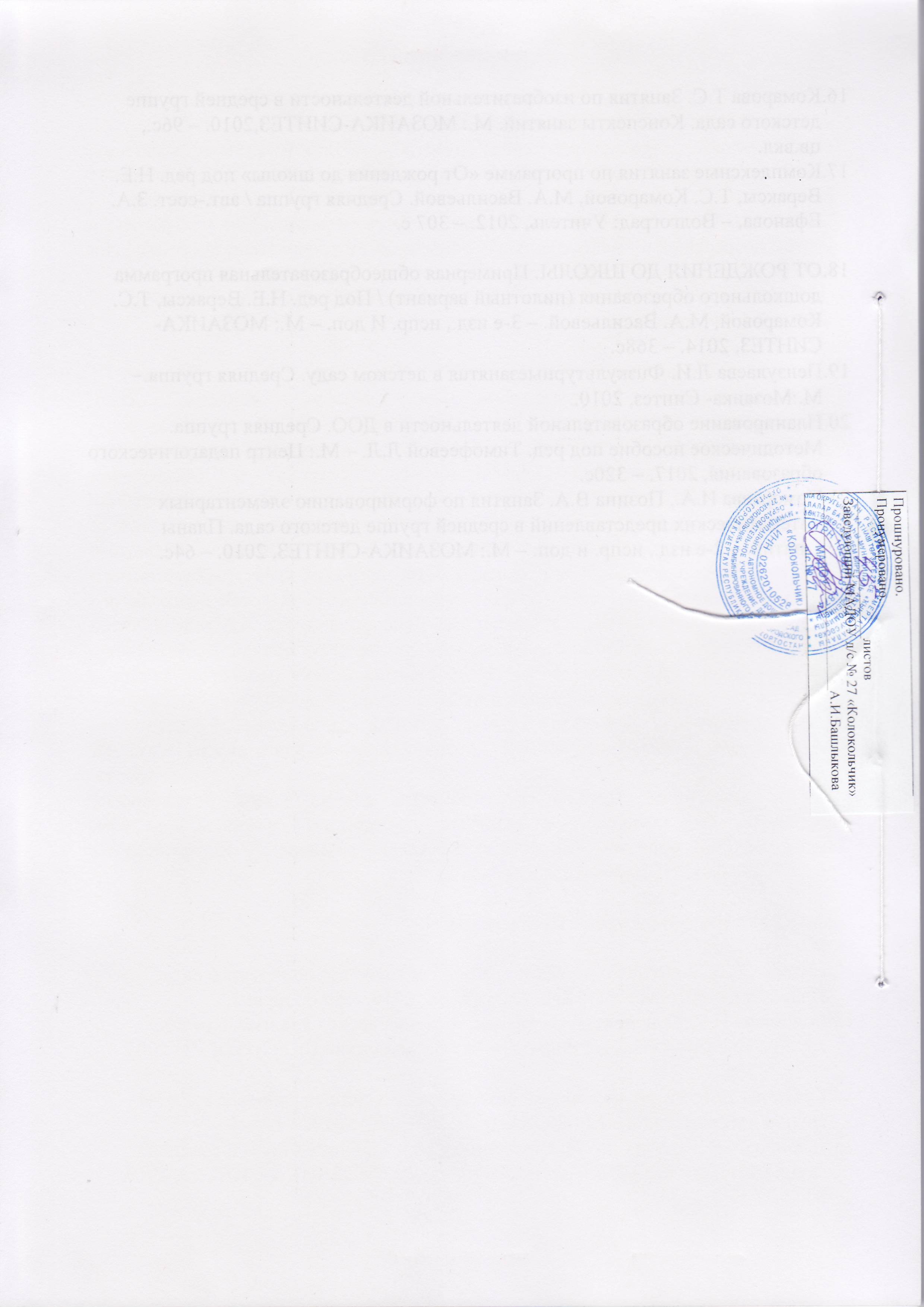 I.ЦЕЛЕВОЙ РАЗДЕЛ:1. Пояснительная записка………………………………………………………….1.1. Основания разработки РП……………………………………………………….1.2. Цели и задачи реализации РП…………………………………………………...1.3. Принципы и подходы к формированию РП…………………………………… 2. Планируемые результаты освоения РП.2.1. Целевые ориентиры образования………………………………………………. 2.2.Система оценки результатов освоения РП……………………………………..3. Значимые для разработки и реализации РП характеристики3.1.Возрастные особенности развития детей 4-5 лет (средняя группа)…………..II.Содержательный раздел2.1.Описание образовательной деятельности в соответствии с направлениями развития ребёнка, представленными в пяти образовательных областях………….2.1.1 Образовательная область «Социально-коммуникативное развитие»……….2.1.2 Образовательная область «Познавательное развитие»………………………2.1.3 Образовательная область «Речевое развитие»……………………………….2.1.4 Образовательная область «Художественно-эстетическое развитие»………2.1.5 Образовательная область «Физическое развитие»…………………………..2.2. Комплексно-тематическое планирование………………………………………2.3. Использование инновационных психолого-педагогических технологий……   2.4. Использование парциальных программ………………………………………..2.5  Взаимодействие с семьями воспитанников…………………………………….III. ОРГАНИЗАЦИОННЫЙ РАЗДЕЛ3.1 Особенности организации режимных моментов……………………………...3.1.1  Режим дня холодный период года…………………………………………….3.1.2 Режим дня тёплый период года………………………………………………..3.2. Физкультурно-оздоровительная работа………………………………………..3.2.1 План оздоровительных мероприятий………………………………………….3.2.2 Режим двигательной активности………………………………………………3.3. Проектирование образовательного процесса…………………………………..3.3.1. Объём учебной нагрузки в соответствии с требованиями  СанПиН……….3.3.2. Циклограмма организованной образовательной деятельности…………….3.4.Культурно-досуговая деятельность на 2018- 2019 уч. год……………………..3.5. Организация предметно-пространственной развивающей среды (ППРС) 
в средней группе и деятельности по ее освоению………………………………….3.6. Методическое обеспечение Программы……………………………………….IV. КРАТКАЯ ПРЕЗЕНТАЦИЯ ПРОГРАММЫ333568  9 1111 121213131415181920222223242525252626262728 42 43Месяц Тема, цели ООД1-й неделиТема, цели ООД1-й неделиТема, цели ООД2-й неделиТема, цели ООД3-й неделиТема, цели ООД4-й недели122345 СентябрьТема «Здравствуй, детский сад!» «Мой детский сад»«Дары осени. Овощи»«Дары осени. Фрукты.  СентябрьЦели Закреплять представления о детском саде,  о сотрудниках детского сада, о трудовых процессах, выполняемых каждым из них.Совершенствовать умение ориентироваться в помещениях детского сада.Воспитывать уважение к труду взрослых; Учить замечать изменения в природе.Расширять представления о том, что осенью собирают урожай овощей. Учить различать по внешнему виду, вкусу, форме и называть их. Учить замечать изменения в природе.Расширять представления о том, что осенью собирают урожай фруктов.Учить различать фрукты по внешнему виду, вкусу, форме и называть их.Октябрь Тема «Я и моя семья»«Родной край» «Мой город Моя страна»«Домашние животные»«Дикие животные»Цели Расширять и закреплять представление о родственных отношениях в семье.Закреплять знания своего отчества,имён и отчеств родителей, дедушек и бабушек.Воспитывать уважительное отношение к близким людям. Познакомить с родным краем (городом).Формировать начальные представления о родном крае, его истории и культуре.Воспитывать любовь к родному краю.Расширять представления о природе.Познакомить с названиями домашних животных и их детёнышами.Учить описывать домашнее животное.Расширять представление о природе.Познакомить с названиями диких животных и их детёнышей.Учить описывать диких животных.Ноябрь Тема Труд взрослых. Профессии.«Дружим мы со светофором» «Перелетные и зимующие птицы» «Мамочка любимая моя» Ноябрь Цели Расширять представления о труде взрослых.Продолжать знакомить с профессиями (шофёр, почтальон, продавец, врач).Формировать интерес к профессиям родителей, подчеркивать значимость их труда.Формировать представления о правилах безопасного поведения на дороге. Закрепить знания о правилах пользования светофором, о ПДД.Закрепить названия зимующих и перелетных птиц.Наблюдать за поведением птиц на улице. Рассматривать и сравнивать следы птиц на снегу. Оказывать помощь зимующим птицам, называть их. Углублять представление о семье (её членах).Воспитывать доброе, внимательное отношение к маме, стремление помогать ей.Учить описывать маму (человека).Декабрь Тема «Настает зимы черед» «Звери в лесу зимой»«Новогодние сказки»«Новогодние сказки»Декабрь Цели Познакомить с признаками зимы.Учить замечать изменения в природе, сравнивать осенний и зимний пейзажи.Дать представление о жизни диких животных зимой.Формировать интерес к природе.Уточнить внешние признаки и повадки диких животных. Познакомить с традициями праздника Новый год.Учить описывать ёлочные игрушки.Систематизировать представления дошкольников о традициях празднования Нового года в России и других странах;учить описывать и самостоятельно изготавливать ёлочные игрушки.Январь Тема «Рождественские каникулы» «Зимние забавы»«Зимняя одежда» Январь Цели Познакомить детей с традициями и обычаями в Рождество. Развивать внимание и мышление.Учить рассказывать о зимних забавах.Интересоваться играми, жизнью людей в зимнее время года.Познакомить с названиями предметов верхней одежды, обуви, головных уборов.Учить сравнивать предметы. Познакомить с основными частями предметов.Февраль Тема «Зима в лесу» «Мой город»«День Защитника Отечества»«Безопасность дома и в детском саду» Февраль ЦелиРасширять знания детей об обитателях леса, особенностях их жизни зимой. Совершенствовать навык детей составлять описательный рассказ по картине.Знакомить с родным городом. Формировать начальное представление о родном крае, его истории и культуре. Расширять представления о правилах поведения в городе, элементарных правилах дорожного движения. Уточнить представления о нашей армии.Познакомить с родами войск, военными профессиями.Воспитывать любовь к Родине.Рассказывать о ситуациях, опасных для жизни и здоровья. Знакомить с назначением, работой и правилами пользования бытовыми электроприборами. Март Тема «Милая мамочка» «Мы – помощники»«Народной культура и традиции»«Книжкина неделя» Март ЦелиРасширять представление о семье.Учить читать стихи о мамах.Проявлять заботу и внимание к маме.Побуждать к рассказам об обязанностях, которые дети выполняют дома, об обязанностях членов семьи. Воспитывать ценностное отношение к собственному труду, труду других людей и его результатам.Расширять представление о народной игрушке (дымковская игрушка, матрёшка и др.).Знакомить с народными промыслами.Привлекать к созданию узоров дымковской и филимоновской росписи.Дать представление о различии книг по содержанию, об их значении.Формировать понимание того, что из книг можно много интересного.Привлекать внимание к иллюстрированным изданиям знакомых произведений.Апрель Тема «Весна» «Путешествие в космос» «Я и мое тело» «Лесные звери и птицы весной» Апрель ЦелиРасширять представление о весне.Развивать умение устанавливать простейшие связи между явлениями живой и неживой природы.Формировать представление о работах, проводимых весной в саду и в огороде.Продолжить знакомство с понятием  «Космос», с планетами. Закрепить знания о первом космонавте Ю.А. Гагарине. Воспитывать чувство гордости за свою родину. Познакомить с профессией «космонавт» и космическим  транспортом «ракета».Формировать начальные представления о человеке, о частях его тела, о росте и развитии ребенка. Расширять представления о весенних изменениях в жизни лесных зверей и птиц.Май Тема «Праздник Победы» «Цветы» «Насекомые»«Здравствуй, лето!»ЦелиРасширять представление детей о  Дне Победы, о героях ВОВ,  которые храбро сражались и защищали страну от врагов.Воспитывать уважение к памяти павших в годы ВОВ, чувство гордости за родную страну.Дать детям понятие о значимости Дня Победы.Познакомить с внешним видом цветов, их строением.Формировать навыки ухода за цветами. Закрепить названия цветов- первоцветов.Познакомить с названием насекомых и их особенности. Учить рассказывать о них. Передавать характерные черты их строения. Систематизировать знания детей о лете, о сезонных изменениях в живой и неживой природе, изменения в растительном мире.№Название технологииЦельФормы организации1Личностно-ориентированныетехнологии- технологии, направленные наразностороннее итворческое развитиеребёнка;- гуманно-личностнаятехнология;- технологиисотрудничества.Разностороннее,творческое развитиеребенка в соответствии с природнымиспособностями-Игры, ООД, спортивный досуг;- Упражнения, наблюдения,экспериментальная деятельность;-Упражнения, игры, гимнастика, массаж,самомассаж;-тренинги, этюды, образно-ролевые игры.2Здоровьесберегающие технологии2.1 - Медико-профuлактические;2.2 - Физкультурно-оздоровительные: технологии сохранения здоровья;2.3 – технологии воспитания валеологической культуры или культуры здоровья; Обеспечение ребенку возможности сохранения здоровья, формирование у него необходимых знаний, умений, навыков по здоровому образу жизни (ЗОЖ).- ООД – физическая культура; -Пальчиковая гимнастика;-Гимнастика для глаз;- Артикуляционная гимнастика;- Логоритмика;- Динамическая пауза- Игры-имитации;- Подвижная, спортивная игра, игра малой подвижности;- Хороводная, народная игра;- Коммуникативная игра;- Игротерапия;- Релаксация;- Сказкотерапия;- Музыкотерапия;3Проблемно –поисковыетехнологии.ТехнологияисследовательскойдеятельностиСформировать удошкольников основные ключевые компетенции,способность кисследовательскому типу мышления.-Детское экспериментирование- Активизация мыслительной деятельности через выдвижение и перебор гипотез;- Разрешение проблемных ситуаций путем рассуждения на основе наблюдений;- Самостоятельный поиск решения проблемы- наблюдения;- моделирование;- фиксация результатов: наблюдений,опытов, экспериментов, трудовойдеятельности;- д/игры, игровые обучающие ситуации;- трудовые поручения, действия.4Технология проектнойдеятельности(Интегрированныйметод).- Создание мотивации наконкретное познаниечерез все видыдеятельности. Развитие свободной творческой личности.Формированиеоригинальностимышления, уход отстереотипов мышленияпутем выполнениятворческихнестандартных заданий.- Осуществляется в процессе ООД поразвитию речи, ИЗО-деятельности,ФЭМП, ознакомлению с окружающиммиром, в совместной деятельности, врежимных моментах- дидактические игры, игровыеобучающие и творчески развивающиеситуации;5Информационно-коммуникационныетехнологии (ИКТ)-Направлены на создание единогоинформационногопространства ДОУ.-Создание презентаций в программеРowerРoint для повышения эффективности образовательных занятий с детьми и педагогической компетенции у родителей в процессе проведения родительских собраний.- Создание инф. среды; - ООД с использованием икт;- Информирование родителей/общественности;распространение передового опытачерез созданные сайты;- Методические наработки к ООД сприменением ИКТ.Образовательная областьМетодическое обеспечениеСоциально-коммуникативноеразвитиеЛ.В.Абрамова, И.Ф.СлепцоваСоциально – коммуникативное развитие дошкольников. Средняя группа. – М., МОЗАИКА- СИНТЕЗ, 2017Ф.Г. Азнабаева, М.И. Фаизова, З.А. Агзамова  Региональная программа для дошкольников. «Академия детства», Уфа, ИРОРБ, 2017Н.Ф.Губанова Развитие игровой деятельности. Средняя группа. – М., МОЗАИКА- СИНТЕЗ, 2017Р.Л.Агишева «Я - Башкортостанец» Программа- руководство по работе с детьми, Уфа, 2003Н.В. Коломиец «Формирование культуры безопасного поведения у детей   3-7 лет» , Волгоград, «Учитель», 2015Речевое развитие  Г.Я.Затулина  Развитие речи дошкольников. Средняя группа.  Методическое пособие.-М.: Центр педагогического образования, 2015.О.С.Ушакова  Развитие речи детей 3- 5 лет.- М., Творческий центр «Сфера»,2017ПознавательноеразвитиеВ.П.Новикова Математика в детском саду. Средний дошкольный возраст._ М., МОЗАИКА-СИНТЕЗ, 2006Н.В.Алешина Ознакомление дошкольников с  окружающим и социальной действительностью. Средняя группа. – М., ЦГЛ, 2005А.А.Вахрушев, Е.Е.Кочемасова «Здравствуй, мир! Методические рекомендации для воспитателей, учителей и родителей», М., «Баласс», 2003ФизическоеразвитиеСтепаненковаЭ.Я.Теория и методика физического воспитания и развития ребенка-М.: Издательский центр«Академия», 2006. Художественно-эстетическоеразвитиеИ.А.Лыкова Изобразительная деятельность в детском саду: планирование, конспекты, занятия. Средняя группа. – М., «КАРАПУЗ», 2009Г.С.Швайко Занятия по изобразительной деятельности в детском саду:средняя группа: Программа, конспекты .- М: Изд-во «Владос», 2001.Колдина Д.Н. – Лепка с детьми 4-5 лет.- Конспекты занятий.- М.:Мозаика- Синтез, 2009.- 48 с.Колдина Д.Н. – Аппликация с детьми 4-5 лет.- Конспекты занятий.- М.:Мозаика- Синтез, 2013.- 48 с.Сентябрь1.Организационное собрание: «Возрастные особенности детей 4-5 лет».  Консультации к родительскому собранию  «Безопасность ваших детей на дороге»2. Ознакомление с результатами диагностического обследования детей, рекомендации по индивидуальной работе на учебный год.3. Анкетирование «Ваши пожелания по организации образовательного процесса».4. Папка – раскладка: «Как формируется общение  ребёнка?»5. Консультация «Использование физкультурного оборудования для повышения двигательной активности во время прогулки».6. Консультация для  родителей «Как преодолеть капризы?».7. Инд.  консультации «Форма для занятий физкультурой в зале и на улице».8. Консультация «Утро начинается с зарядки»: о соблюдении режима дня в выходной.9.Организация  конкурса поделок из природного материала.Октябрь1.Информационная папка - раскладка «Физкультура в детском саду».2.Знакомство родителей с подвижными играми, рекомендуемыми к проведению с детьми среднего дошкольного возраста 3. Памятка для родителей  «Осанка вашего ребёнка».4.Ко Дню Республики: конкурс семейной фотографии «Достопримечательности родного города».5. Консультация «Роль пальчиковых игр в развитии речи ребёнка».Ноябрь1.Консультация «Здоровье ребёнка-это…», «Профилактика простудных заболеваний».2. Консультация «Воспитание навыков безопасного поведенияу детей 
через ознакомление с правилами дорожного движения».3.Папка - ширма «Трудовое воспитание детей в семье и в детском саду».4. Домашняя подготовка с ребёнком рассказа о профессии мамы или папы.5. Папка – поздравление ко Дню Матери.6. Папка – раскладка по пожарной безопасности «Правила безопасности» (ситуации). Декабрь1. Родительское собрание «Как избежать зимних  травм ребёнка». «Соблюдение  правил  безопасности при встрече Нового года».2.Папки – раскладки «Из истории праздника Новый год», «Зимушка – зима».3.Конкурс среди родителей на самое лучшее украшение группы.4. Консультация «Чем занять ребенка дома в праздники?».5. Папка - ширма «Общение ребёнка дошкольного возраста».6. Консультация «Организация наблюдений в природе в зимний период». Январь1.Индивидуальные беседы с родителями по развитию мелкой моторики у детей.2.Папка – раскладка по безопасности в быту «Мой дом- моя крепость»  3.Акция «Помогите птицам перезимовать», изготовление кормушек.4. Конкурс детско- родительских рисунков «Мои любимые зимние забавы».Февраль1.Информация «Правила перевозки ребенка в автомобиле»2.Помощь родителям в вопросах воспитания детей.3. Конкурс для пап и детей на лучшую поделку из дерева, бумаги или металла.4. Консультация « Артикуляционная гимнастика с ребёнком».5. Папка – ширма «Речевые игры по дороге в детский сад».6. Консультация «Развитие мелкой моторики пальцев». Март1. Папка- раскладка «Международный Женский день», «О наших мамах».2. Фотовыставка «Отдыхаем всей семьей!».3. Консультация «Формирование у детей осознанного отношения к здоровью».4. Папка - раскладка: «Грипп. Меры профилактики».5. Беседа о важности соблюдения режима дня в выходной день.6. Папка - раскладка «Эффективные средства и методы закаливания дошкольников».Апрель1. Создание книжек-малышек о спорте.2. Папка - раскладка «Школа маленького пешехода. Безопасность ребёнка на улице».3. Консультация «О чём говорят любимые игрушки вашего ребёнка?».4.Консультация «Речевое развитие детей», «Какие книги читать детям 4 – 5 лет?»Беседа опонимании важной роли книг для развития ребёнка.5. Папка – раскладка «День Земли».Май1. Итоговое родительское собрание.2. Буклет для родителей «Чем занять ребёнка летом?».3.Ознакомление с результатами диагностического обследования детей. Выработать рекомендации по индивидуальной работе на летний период.4.Папка – раскладка, посвящённая памяти участников в ВОВ  «Я помню, я горжусь!». 4.Консультация «О летнем отдыхе детей. Безопасность детей на прогулке в парке». 5. Консультация «Профилактика летнего  травматизма детей». ДомаДомаПодъем, утренний туалет 6.30-7.30В дошкольном учрежденииВ дошкольном учрежденииПрием, осмотр, игры, ежедневная утренняя гимнастика 7.30-8.20Подготовка к завтраку, завтрак 8.20-8.50Игры, самостоятельная деятельность 8.50-9.00Организованная детская деятельность 9.00-9.20; 9.30-9.50Игры, самостоятельная деятельность9.50-10.00Подготовка ко второму завтраку, второй завтрак10.00-10.15Подготовка к прогулке, прогулка (игры, наблюдения, труд) 10.15-11.30Возвращение с прогулки, игры 11.30-11.40Подготовка к обеду, обед 11.40-13.00Подготовка ко сну, дневной сон 13.00-15.00Постепенный подъем, воздушные, водные процедуры 15.00-15.20Игры, самостоятельная деятельность детей15.20-15.35Дополнительные платные образовательные услуги/15.35-15.55самостоятельная деятельность 15.55-16.30Подготовка к полднику. Полдник16.30-17.45Игры, уход детей домой 17.45-18.00ДомаПрогулка 18.00-19.10Спокойные игры, гигиенические процедуры 19.10-20.40Укладывание, ночной сон 20.40-6.30 (7.30)ДомаДомаПодъем, утренний туалет 6.30-7.30В дошкольном учрежденииВ дошкольном учрежденииПрием, осмотр, игры, ежедневная утренняя гимнастика 7.30-8.20Подготовка к завтраку, завтрак 8.20-8.50Самостоятельная деятельность, игры 8.50-9.15Организованная детская деятельность9.15 – 9.359.45 – 10.05Подготовка ко второму завтраку, второй завтрак10.05 – 10.15Подготовка к прогулке, прогулка (образовательная деятельность: физкультурно-оздоровительная, художественное творчество, игры, наблюдения, музыка, воздушные и солнечные ванны, самостоятельная деятельность)10.15 -11.40Возвращение с прогулки,  самостоятельная деятельность11.40-11.50Подготовка к обеду, обед 11.50-13.00Подготовка ко сну, дневной сон 13.00-15.00Постепенный подъем, воздушные, водные процедуры 15.00-15.30Самостоятельная деятельность, игры15.30-15.55Подготовка к полднику. Полдник15.55-16.30Подготовка к прогулке, прогулка (игры, наблюдения, труд)16.30-17.45Игры, уход детей домой 17.45-18.00ДомаДомаПрогулка 18.00-19.10Спокойные игры, гигиенические процедуры 19.10-20.40Укладывание, ночной сон 20.40-6.30 (7.30)МероприятиеВремя проведенияПериодичностьУтренняя гимнастика  Утром  ЕжедневноПрогулка и игры на воздухе  Утром и днем  ЕжедневноФизкультминутки во время занятийВо время занятий  ЕжедневноООД по физкультуре  3 раза в неделюУмывание  После прогулки  Ежедневно«Чесночные киндеры»  Во время эпидемииФитонциды (лук, чеснок)  Во время обедаВо время эпидемииДыхательная гимнастика  Во время утренней зарядки, на физкультуре, на прогулке после снаЕжедневноГимнастика после сна босиком в трусах и майкахПосле сна  ЕжедневноВыполнение режима проветривания помещенияПо графику  ЕжедневноВыполнение оптимального двигательного режимаЕжедневноРежим двигательнойактивности дошкольниковДОРежим двигательнойактивности дошкольниковДОРежим двигательнойактивности дошкольниковДОРежим двигательнойактивности дошкольниковДО№п/пФормы работыВиды занятийКоличествоидлительностьзанятий(вмин.)взависимостиотвозрастадетей№п/пФормы работыВиды занятий4 – 5лет1.ФизкультурныезанятияВпомещении3разавнеделю(20– 25)1.ФизкультурныезанятияНаулице2.Физкультурно – оздоровительная работав режимедняУтренняя гимнастика(по желанию детей)Ежедневно (8 – 10)2.Физкультурно – оздоровительная работав режимедняПодвижныеиспортивныеигрыиупражнениянапрогулкеЕжедневно2 раза(утром и вечером) (20 -25)2.Физкультурно – оздоровительная работав режимедняФизкультминутки(всередине статического занятия)1-3ежедневновзависимостиотвидаисодержанияниязанятий3.АктивныйотдыхФизкультурныйдосуг1 раз в месяц (20 -25)3.АктивныйотдыхФизкультурныйпраздник2 разав год до 60 мин3.АктивныйотдыхДеньздоровья1 раз в квартал4.СамостоятельнаядвигательнаяакакактивностдеятельностьЕжедневноЕжедневно4.СамостоятельныеподвижныеигрыспортивныеигрыЕжедневноЕжедневноОрганизованная образовательная деятельностьОрганизованная образовательная деятельностьБазовый вид деятельностиСредняя группаФизическая культура в помещении и3 раза в неделюФизическая культура на прогулкеПознавательное развитие2 раза в неделюРазвитие речи1 раз в неделюРисование1 раз в неделюЛепка1 раз в 2 неделиАппликация1 раз в 2 неделиМузыка2 раза в неделюИТОГО10 занятий в неделюОбразовательная деятельность в ходе режимных моментовОбразовательная деятельность в ходе режимных моментовУтренняя гимнастикаЕжедневноКомплексы закаливающих процедурЕжедневноГигиенические  процедурыЕжедневноСитуативные беседы при проведении режимных моментовЕжедневноЧтение художественной литературыЕжедневноДежурстваЕжедневноПрогулкиЕжедневноСамостоятельная деятельность детейСамостоятельная деятельность детейИграЕжедневноСамостоятельная деятельность детей в центрах (уголках) развитияЕжедневноДень недели  Образовательная область ООД  Времяпонедельник1.Познавательное развитие (ознакомление с окружающим миром)2.Художественно – эстетическое развитие (музыка)9.00 – 9.209.30 – 9.50вторник1.Речевое развитие (развитие речи) 2. Физическое развитие9.00 – 9.209.30 – 9.50среда1.Познавательное развитие (ФЭМП) 2.Художественно – эстетическое развитие (музыка)9.00 – 9.209.30 – 9.50четверг1.Художественно – эстетическое развитие (аппликация/лепка) 2.Физическое развитие 9.00 – 9.209.30 – 9.50пятница1.Художественно – эстетическое развитие (рисование) 2.Физическое развитие 9.00 – 9.209.30 – 9.50Виды
мероприятияНазванияМесяцЦелиУтренники«Новый год у ворот!»ДекабрьПродолжать приобщать детей к праздничной культуре. Воспитывать желание принимать участие в праздниках. Формировать чувство сопричастности к событиям, которые происходят в детском саду. Вызвать чувство радости от приближения новогоднего праздника, воспитывать желание участвовать в исполнении праздничных песен и танцев; дать представление о зимних явлениях и приметах. Приобщать детей к праздничной культуре, приучать отмечать государственные праздники. Содействовать созданию обстановки общей радости, хорошего настроения.Утренники«Мамин праздник»МартПриобщать детей к праздничной культуре, приучать отмечать государственные праздники.
Воспитывать желание принимать участие в праздниках. Формировать чувство сопричастности к событиям, которые происходят в детском саду. Воспитывать доброе и заботливое отношение к мамам, желание радовать их в праздничный день песнями и танцами. Содействовать созданию обстановки общей радости, хорошего настроения. Развлечения«Осень – чудная пора»ОктябрьПродолжать приобщать детей к праздничной культуре. Воспитывать желание принимать участие в праздниках. Формировать чувство сопричастности к событиям, которые происходят в детском саду. Дать представление о приметах и явлениях природы осенью, вызвать у детей чувство радости от красоты осеннего пейзажа, праздничное настроение, желание исполнять песни об осени, плясать под веселую музыку.Развлечения«Пришла весна»АпрельПродолжать приобщать детей к праздничной культуре. Воспитывать желание принимать участие в праздниках. Формировать чувство сопричастности к событиям, которые происходят в детском саду. Дать представление о приметах и явлениях природы весной, вызвать радостное настроение от наступления теплого времени года.
Театрализованные представле-ния«Кто сильнее?»,«Озорной кот» (б.н.с.) и др., «Лисичка со скалочкой», «Жихарка», «Рукавичка», «Пых», «Гуси лебеди»
(р.н.с.) и др.В течении годаРазвивать у детей интерес к театрализованной деятельности, учить внимательно слушать и смотреть спектакль.Развивать интерес к театрализованной игровой деятельности, помочь детям понять содержание фольклора через инсценировку.Содействовать развитию индивидуальных творческих наклонностей каждого ребенка.Народное творчество«Загадки»
В течение годаРазвивать интерес к познавательным развлечениям, знакомящим с традициями и обычаями народов республики Башкортостан. Продолжать приобщать детей к праздничной культуре башкирского и русского народа. Содействовать развитию индивидуальных творческих наклонностей каждого ребенка, созданию эмоционально-положительного климата в группе.Народное творчество«Пословицы и поговорки»
В течение годаРазвивать интерес к познавательным развлечениям, знакомящим с традициями и обычаями народов республики Башкортостан. Продолжать приобщать детей к праздничной культуре башкирского и русского народа. Содействовать развитию индивидуальных творческих наклонностей каждого ребенка, созданию эмоционально-положительного климата в группе.Народное творчествоВ течение годаРазвивать интерес к познавательным развлечениям, знакомящим с традициями и обычаями народов республики Башкортостан. Продолжать приобщать детей к праздничной культуре башкирского и русского народа. Содействовать развитию индивидуальных творческих наклонностей каждого ребенка, созданию эмоционально-положительного климата в группе.Спортивные
развлечения«Весёлые старты»СентябрьРазвивать двигательные навыки, интерес к спортивным развлечениям.Спортивные
развлечения«Волшебные превращения»ЯнварьРазвивать двигательные навыки, интерес к спортивным развлечениям.Спортивные
развлечения«Проводы зимы»ФевральРазвивать двигательные навыки, интерес к спортивным развлечениям.Тематические занятия, развлечения«Мамочка моя»НоябрьРазвивать интерес к познавательным развлечениям. Воспитывать любовь, уважение к маме. Вовлекать детей в процесс подготовки разных видов развлечений. Создавать радостную и доброжелательную атмосферу в детском коллективе. Тематические занятия, развлечения«Мой город родной»ФевральЗакреплять знания о родном городе. Формировать любовь, уважение и интерес к малой Родине. Содействовать созданию обстановки общей радости и хорошего настроения.Тематические занятия, развлечения«Наша Армия»ФевральПродолжать приобщать детей к праздничной культуре, приучать отмечать государственные праздники. Воспитывать желание принимать участие в праздниках. Формировать чувство сопричастности к событиям, которые происходят в детском саду, стране. Воспитывать доброе и уважительное отношение к папам.
Основная частьОсновная частьОсновная частьОсновная частьОсновная частьОсновная частьОсновная частьОсновная частьОсновная частьОсновная частьОсновная частьВариативная часть*Вариативная часть*содержание ППРС(пособия, материалы, оборудование)условияусловияусловияусловияусловияусловияусловияусловиявиды и содержание деятельности детейвиды и содержание деятельности детейнационально-культурный компонентнационально-культурный компонент1222222223344Функциональное назначение: «Центр познания (познавательно-исследовательской деятельности)»Ведущая (приоритетная, основная) образовательная область программы, реализуемая в различных видах деятельности в «Центре познания»: «Познавательное развитие». Интегрируемые образовательные области программы, реализуемые в различных видах деятельности в «Центре познания»: «Речевое развитие», «Социально-коммуникативное развитие»Функциональное назначение: «Центр познания (познавательно-исследовательской деятельности)»Ведущая (приоритетная, основная) образовательная область программы, реализуемая в различных видах деятельности в «Центре познания»: «Познавательное развитие». Интегрируемые образовательные области программы, реализуемые в различных видах деятельности в «Центре познания»: «Речевое развитие», «Социально-коммуникативное развитие»Функциональное назначение: «Центр познания (познавательно-исследовательской деятельности)»Ведущая (приоритетная, основная) образовательная область программы, реализуемая в различных видах деятельности в «Центре познания»: «Познавательное развитие». Интегрируемые образовательные области программы, реализуемые в различных видах деятельности в «Центре познания»: «Речевое развитие», «Социально-коммуникативное развитие»Функциональное назначение: «Центр познания (познавательно-исследовательской деятельности)»Ведущая (приоритетная, основная) образовательная область программы, реализуемая в различных видах деятельности в «Центре познания»: «Познавательное развитие». Интегрируемые образовательные области программы, реализуемые в различных видах деятельности в «Центре познания»: «Речевое развитие», «Социально-коммуникативное развитие»Функциональное назначение: «Центр познания (познавательно-исследовательской деятельности)»Ведущая (приоритетная, основная) образовательная область программы, реализуемая в различных видах деятельности в «Центре познания»: «Познавательное развитие». Интегрируемые образовательные области программы, реализуемые в различных видах деятельности в «Центре познания»: «Речевое развитие», «Социально-коммуникативное развитие»Функциональное назначение: «Центр познания (познавательно-исследовательской деятельности)»Ведущая (приоритетная, основная) образовательная область программы, реализуемая в различных видах деятельности в «Центре познания»: «Познавательное развитие». Интегрируемые образовательные области программы, реализуемые в различных видах деятельности в «Центре познания»: «Речевое развитие», «Социально-коммуникативное развитие»Функциональное назначение: «Центр познания (познавательно-исследовательской деятельности)»Ведущая (приоритетная, основная) образовательная область программы, реализуемая в различных видах деятельности в «Центре познания»: «Познавательное развитие». Интегрируемые образовательные области программы, реализуемые в различных видах деятельности в «Центре познания»: «Речевое развитие», «Социально-коммуникативное развитие»Функциональное назначение: «Центр познания (познавательно-исследовательской деятельности)»Ведущая (приоритетная, основная) образовательная область программы, реализуемая в различных видах деятельности в «Центре познания»: «Познавательное развитие». Интегрируемые образовательные области программы, реализуемые в различных видах деятельности в «Центре познания»: «Речевое развитие», «Социально-коммуникативное развитие»Функциональное назначение: «Центр познания (познавательно-исследовательской деятельности)»Ведущая (приоритетная, основная) образовательная область программы, реализуемая в различных видах деятельности в «Центре познания»: «Познавательное развитие». Интегрируемые образовательные области программы, реализуемые в различных видах деятельности в «Центре познания»: «Речевое развитие», «Социально-коммуникативное развитие»Функциональное назначение: «Центр познания (познавательно-исследовательской деятельности)»Ведущая (приоритетная, основная) образовательная область программы, реализуемая в различных видах деятельности в «Центре познания»: «Познавательное развитие». Интегрируемые образовательные области программы, реализуемые в различных видах деятельности в «Центре познания»: «Речевое развитие», «Социально-коммуникативное развитие»Функциональное назначение: «Центр познания (познавательно-исследовательской деятельности)»Ведущая (приоритетная, основная) образовательная область программы, реализуемая в различных видах деятельности в «Центре познания»: «Познавательное развитие». Интегрируемые образовательные области программы, реализуемые в различных видах деятельности в «Центре познания»: «Речевое развитие», «Социально-коммуникативное развитие»Функциональное назначение: «Центр познания (познавательно-исследовательской деятельности)»Ведущая (приоритетная, основная) образовательная область программы, реализуемая в различных видах деятельности в «Центре познания»: «Познавательное развитие». Интегрируемые образовательные области программы, реализуемые в различных видах деятельности в «Центре познания»: «Речевое развитие», «Социально-коммуникативное развитие»Функциональное назначение: «Центр познания (познавательно-исследовательской деятельности)»Ведущая (приоритетная, основная) образовательная область программы, реализуемая в различных видах деятельности в «Центре познания»: «Познавательное развитие». Интегрируемые образовательные области программы, реализуемые в различных видах деятельности в «Центре познания»: «Речевое развитие», «Социально-коммуникативное развитие»•Геометрические плоскостные фигуры и объемные формы, различные по цвету, размеру (шар, куб, круг, квадрат, цилиндр, овал).•  Лото, домино в картинках.•  Предметные и сюжетные картинки, тематические наборы картинок (одежда, обувь, мебель, посуда, овощи, животные, игрушки, транспорт, профессии, космос).•  Числовой ряд.•  Картинки с изображением последовательности событий (иллюстрации к сказкам).•  Картинки с изображением частей суток и их последовательности.•  Материал на развитие мелкой моторики кистей рук (бусы, леска для нанизывания, выключатели, различные виды застежек, пуговицы, шнуровки, молнии).•  Наборы разрезных и парных картинок (6–10 частей).•  «Чудесные мешочки» («ящик ощущений»).•  Полоски различной длины, ширины.•  Игры для интеллектуального развития. •  Настольно-печатные игры разнообразной тематики и содержания.•  Наглядно-дидактические пособия, серия «Мир в картинках»: профессии, животные, овощи, фрукты, ягоды, цветы, грибы, птицы зимующие и перелётные, классификация предметов. •  Наглядно-дидактические пособия, серия «Рассказы по картинкам».• Коробочки с условными символами «рукотворный мир» и «природный мир».•  Карточки с изображением предметов, изготовленных из разных материалов: из бумаги (книга, салфетка, бумажный самолетик), ткани (платье, шторы, одеяло), глины (кувшин, фигурки животных, чашка), дерева (домик, стол, ложка, матрешка).•  Иллюстрации с изображением хозяйственно-бытового труда взрослых дома и в детском саду. •  Однородные и разнородные предметы, различные по форме, длине, высоте, ширине.•  Пособия по краеведению (символика родного города, страны; книги, альбомы, фотоматериалы).•  Пособия для нахождения сходства и различия.•  Пособия для составления целого из частей.•  Пазлы.•  Двухполосные карточки по ФЭМП. •  Цифровое обозначение чисел•  Фланелеграф.•Магнитная доска1. Максимальный уровень размещения оборудования.2. Свободный доступ.3. Располагается вблизи света (окна).4. Наличие заданий различной степени сложности.5. Сменяемость и наполняемость материала по мере изучения. 6. Материал размещается мозаично, в нескольких местах, чтобы 
дети не мешали друг другу. 7. Объекты для исследования и образно-символический материал располагается в поле зрения детей (непосредственно перед началом их свободной деятельности).8. Созданы условия как 
для самостоятельной работы, так и для занятий со взрослыми. 9. Игровой материал сосредоточен и 
на открытых полках, и 
в открытых шкафах, а пособия для занятий со взрослыми сосредоточены в шкафах.10. Материал в наличии на группу детей. 1. Максимальный уровень размещения оборудования.2. Свободный доступ.3. Располагается вблизи света (окна).4. Наличие заданий различной степени сложности.5. Сменяемость и наполняемость материала по мере изучения. 6. Материал размещается мозаично, в нескольких местах, чтобы 
дети не мешали друг другу. 7. Объекты для исследования и образно-символический материал располагается в поле зрения детей (непосредственно перед началом их свободной деятельности).8. Созданы условия как 
для самостоятельной работы, так и для занятий со взрослыми. 9. Игровой материал сосредоточен и 
на открытых полках, и 
в открытых шкафах, а пособия для занятий со взрослыми сосредоточены в шкафах.10. Материал в наличии на группу детей. 1. Максимальный уровень размещения оборудования.2. Свободный доступ.3. Располагается вблизи света (окна).4. Наличие заданий различной степени сложности.5. Сменяемость и наполняемость материала по мере изучения. 6. Материал размещается мозаично, в нескольких местах, чтобы 
дети не мешали друг другу. 7. Объекты для исследования и образно-символический материал располагается в поле зрения детей (непосредственно перед началом их свободной деятельности).8. Созданы условия как 
для самостоятельной работы, так и для занятий со взрослыми. 9. Игровой материал сосредоточен и 
на открытых полках, и 
в открытых шкафах, а пособия для занятий со взрослыми сосредоточены в шкафах.10. Материал в наличии на группу детей. 1. Максимальный уровень размещения оборудования.2. Свободный доступ.3. Располагается вблизи света (окна).4. Наличие заданий различной степени сложности.5. Сменяемость и наполняемость материала по мере изучения. 6. Материал размещается мозаично, в нескольких местах, чтобы 
дети не мешали друг другу. 7. Объекты для исследования и образно-символический материал располагается в поле зрения детей (непосредственно перед началом их свободной деятельности).8. Созданы условия как 
для самостоятельной работы, так и для занятий со взрослыми. 9. Игровой материал сосредоточен и 
на открытых полках, и 
в открытых шкафах, а пособия для занятий со взрослыми сосредоточены в шкафах.10. Материал в наличии на группу детей. 1. Максимальный уровень размещения оборудования.2. Свободный доступ.3. Располагается вблизи света (окна).4. Наличие заданий различной степени сложности.5. Сменяемость и наполняемость материала по мере изучения. 6. Материал размещается мозаично, в нескольких местах, чтобы 
дети не мешали друг другу. 7. Объекты для исследования и образно-символический материал располагается в поле зрения детей (непосредственно перед началом их свободной деятельности).8. Созданы условия как 
для самостоятельной работы, так и для занятий со взрослыми. 9. Игровой материал сосредоточен и 
на открытых полках, и 
в открытых шкафах, а пособия для занятий со взрослыми сосредоточены в шкафах.10. Материал в наличии на группу детей. 1. Максимальный уровень размещения оборудования.2. Свободный доступ.3. Располагается вблизи света (окна).4. Наличие заданий различной степени сложности.5. Сменяемость и наполняемость материала по мере изучения. 6. Материал размещается мозаично, в нескольких местах, чтобы 
дети не мешали друг другу. 7. Объекты для исследования и образно-символический материал располагается в поле зрения детей (непосредственно перед началом их свободной деятельности).8. Созданы условия как 
для самостоятельной работы, так и для занятий со взрослыми. 9. Игровой материал сосредоточен и 
на открытых полках, и 
в открытых шкафах, а пособия для занятий со взрослыми сосредоточены в шкафах.10. Материал в наличии на группу детей. 1. Максимальный уровень размещения оборудования.2. Свободный доступ.3. Располагается вблизи света (окна).4. Наличие заданий различной степени сложности.5. Сменяемость и наполняемость материала по мере изучения. 6. Материал размещается мозаично, в нескольких местах, чтобы 
дети не мешали друг другу. 7. Объекты для исследования и образно-символический материал располагается в поле зрения детей (непосредственно перед началом их свободной деятельности).8. Созданы условия как 
для самостоятельной работы, так и для занятий со взрослыми. 9. Игровой материал сосредоточен и 
на открытых полках, и 
в открытых шкафах, а пособия для занятий со взрослыми сосредоточены в шкафах.10. Материал в наличии на группу детей. 1. Максимальный уровень размещения оборудования.2. Свободный доступ.3. Располагается вблизи света (окна).4. Наличие заданий различной степени сложности.5. Сменяемость и наполняемость материала по мере изучения. 6. Материал размещается мозаично, в нескольких местах, чтобы 
дети не мешали друг другу. 7. Объекты для исследования и образно-символический материал располагается в поле зрения детей (непосредственно перед началом их свободной деятельности).8. Созданы условия как 
для самостоятельной работы, так и для занятий со взрослыми. 9. Игровой материал сосредоточен и 
на открытых полках, и 
в открытых шкафах, а пособия для занятий со взрослыми сосредоточены в шкафах.10. Материал в наличии на группу детей. 1. Деятельность по формированию представлений об отличительных признаках и свойствах различных веществ и материалов.2. Деятельность по ознакомлению с предметами быта, их функциональным назначением.3. Деятельность с эталонами как общественно обозначенными свойствами и качествами предметов 
(цвет, форма, размер, вес и т.п)4. Деятельность по расширению представлений детей об окружающем мире.5. Проектная деятельность. 6. Различные логико-математические, речевые, развивающие, интеллектуальные игры.7. Проблемно –игровые ситуации.1. Деятельность по формированию представлений об отличительных признаках и свойствах различных веществ и материалов.2. Деятельность по ознакомлению с предметами быта, их функциональным назначением.3. Деятельность с эталонами как общественно обозначенными свойствами и качествами предметов 
(цвет, форма, размер, вес и т.п)4. Деятельность по расширению представлений детей об окружающем мире.5. Проектная деятельность. 6. Различные логико-математические, речевые, развивающие, интеллектуальные игры.7. Проблемно –игровые ситуации.Альбомы «Башкортостан,», «Башкирский национальный костюм», «Башкирский заповедник».Знакомство с предметами деревянной утвари.Альбомы «Башкортостан,», «Башкирский национальный костюм», «Башкирский заповедник».Знакомство с предметами деревянной утвари.Функциональное назначение: «Центр ОБЖ» Ведущая(приоритетная, основная) образовательная область программы, реализуемая в различных видах деятельности в «Центре безопасности»: «Социально-коммуникативное развитие».Интегрируемые образовательные области программы, реализуемые в различных видах деятельности в «Центре безопасности»: «Познавательное развитие»Функциональное назначение: «Центр ОБЖ» Ведущая(приоритетная, основная) образовательная область программы, реализуемая в различных видах деятельности в «Центре безопасности»: «Социально-коммуникативное развитие».Интегрируемые образовательные области программы, реализуемые в различных видах деятельности в «Центре безопасности»: «Познавательное развитие»Функциональное назначение: «Центр ОБЖ» Ведущая(приоритетная, основная) образовательная область программы, реализуемая в различных видах деятельности в «Центре безопасности»: «Социально-коммуникативное развитие».Интегрируемые образовательные области программы, реализуемые в различных видах деятельности в «Центре безопасности»: «Познавательное развитие»Функциональное назначение: «Центр ОБЖ» Ведущая(приоритетная, основная) образовательная область программы, реализуемая в различных видах деятельности в «Центре безопасности»: «Социально-коммуникативное развитие».Интегрируемые образовательные области программы, реализуемые в различных видах деятельности в «Центре безопасности»: «Познавательное развитие»Функциональное назначение: «Центр ОБЖ» Ведущая(приоритетная, основная) образовательная область программы, реализуемая в различных видах деятельности в «Центре безопасности»: «Социально-коммуникативное развитие».Интегрируемые образовательные области программы, реализуемые в различных видах деятельности в «Центре безопасности»: «Познавательное развитие»Функциональное назначение: «Центр ОБЖ» Ведущая(приоритетная, основная) образовательная область программы, реализуемая в различных видах деятельности в «Центре безопасности»: «Социально-коммуникативное развитие».Интегрируемые образовательные области программы, реализуемые в различных видах деятельности в «Центре безопасности»: «Познавательное развитие»Функциональное назначение: «Центр ОБЖ» Ведущая(приоритетная, основная) образовательная область программы, реализуемая в различных видах деятельности в «Центре безопасности»: «Социально-коммуникативное развитие».Интегрируемые образовательные области программы, реализуемые в различных видах деятельности в «Центре безопасности»: «Познавательное развитие»Функциональное назначение: «Центр ОБЖ» Ведущая(приоритетная, основная) образовательная область программы, реализуемая в различных видах деятельности в «Центре безопасности»: «Социально-коммуникативное развитие».Интегрируемые образовательные области программы, реализуемые в различных видах деятельности в «Центре безопасности»: «Познавательное развитие»Функциональное назначение: «Центр ОБЖ» Ведущая(приоритетная, основная) образовательная область программы, реализуемая в различных видах деятельности в «Центре безопасности»: «Социально-коммуникативное развитие».Интегрируемые образовательные области программы, реализуемые в различных видах деятельности в «Центре безопасности»: «Познавательное развитие»Функциональное назначение: «Центр ОБЖ» Ведущая(приоритетная, основная) образовательная область программы, реализуемая в различных видах деятельности в «Центре безопасности»: «Социально-коммуникативное развитие».Интегрируемые образовательные области программы, реализуемые в различных видах деятельности в «Центре безопасности»: «Познавательное развитие»Функциональное назначение: «Центр ОБЖ» Ведущая(приоритетная, основная) образовательная область программы, реализуемая в различных видах деятельности в «Центре безопасности»: «Социально-коммуникативное развитие».Интегрируемые образовательные области программы, реализуемые в различных видах деятельности в «Центре безопасности»: «Познавательное развитие»Функциональное назначение: «Центр ОБЖ» Ведущая(приоритетная, основная) образовательная область программы, реализуемая в различных видах деятельности в «Центре безопасности»: «Социально-коммуникативное развитие».Интегрируемые образовательные области программы, реализуемые в различных видах деятельности в «Центре безопасности»: «Познавательное развитие»Функциональное назначение: «Центр ОБЖ» Ведущая(приоритетная, основная) образовательная область программы, реализуемая в различных видах деятельности в «Центре безопасности»: «Социально-коммуникативное развитие».Интегрируемые образовательные области программы, реализуемые в различных видах деятельности в «Центре безопасности»: «Познавательное развитие»•  Материалы, связанные с темами ОБЖ и ПДД (иллюстрации, игры, плакаты).•  Иллюстрации с изображением  улиц и перекрёстков.•  Макет светофора, дорожных знаков.•  Иллюстрации и предметы, изображающие опасные инструменты (ножницы, иголки, и т. д.).•  Наглядно-дидактические пособия:  Специальный транспорт  Автомобильный транспорт •  Материалы, связанные с темами ОБЖ и ПДД (иллюстрации, игры, плакаты).•  Иллюстрации с изображением  улиц и перекрёстков.•  Макет светофора, дорожных знаков.•  Иллюстрации и предметы, изображающие опасные инструменты (ножницы, иголки, и т. д.).•  Наглядно-дидактические пособия:  Специальный транспорт  Автомобильный транспорт 1.Располагается рядом с «Центром игры» и «Центром конструирования»2.Свободный доступ к объектам и материалам1.Располагается рядом с «Центром игры» и «Центром конструирования»2.Свободный доступ к объектам и материалам1.Располагается рядом с «Центром игры» и «Центром конструирования»2.Свободный доступ к объектам и материалам1.Располагается рядом с «Центром игры» и «Центром конструирования»2.Свободный доступ к объектам и материалам1.Располагается рядом с «Центром игры» и «Центром конструирования»2.Свободный доступ к объектам и материаламДеятельность 
по знакомству с элементами дороги и дорожными 
знаками, формированию 
навыков безопасного поведения в быту, на дороге, 
в природеДеятельность 
по знакомству с элементами дороги и дорожными 
знаками, формированию 
навыков безопасного поведения в быту, на дороге, 
в природеДеятельность 
по знакомству с элементами дороги и дорожными 
знаками, формированию 
навыков безопасного поведения в быту, на дороге, 
в природеДеятельность 
по знакомству с элементами дороги и дорожными 
знаками, формированию 
навыков безопасного поведения в быту, на дороге, 
в природеФункциональное назначение: «Лаборатория», или «Мини-лаборатории для проведения опытов»,
или «Центр экспериментирования»Ведущая (приоритетная, основная) образовательная область программы, реализуемая в различных видах деятельности в «Лаборатории»: «Познавательное развитие».Интегрируемые образовательные области программы, реализуемые в различных видах деятельности в «Лаборатории»: «Социально-коммуникативное развитие», «Художественно-эстетическое развитие»Функциональное назначение: «Лаборатория», или «Мини-лаборатории для проведения опытов»,
или «Центр экспериментирования»Ведущая (приоритетная, основная) образовательная область программы, реализуемая в различных видах деятельности в «Лаборатории»: «Познавательное развитие».Интегрируемые образовательные области программы, реализуемые в различных видах деятельности в «Лаборатории»: «Социально-коммуникативное развитие», «Художественно-эстетическое развитие»Функциональное назначение: «Лаборатория», или «Мини-лаборатории для проведения опытов»,
или «Центр экспериментирования»Ведущая (приоритетная, основная) образовательная область программы, реализуемая в различных видах деятельности в «Лаборатории»: «Познавательное развитие».Интегрируемые образовательные области программы, реализуемые в различных видах деятельности в «Лаборатории»: «Социально-коммуникативное развитие», «Художественно-эстетическое развитие»Функциональное назначение: «Лаборатория», или «Мини-лаборатории для проведения опытов»,
или «Центр экспериментирования»Ведущая (приоритетная, основная) образовательная область программы, реализуемая в различных видах деятельности в «Лаборатории»: «Познавательное развитие».Интегрируемые образовательные области программы, реализуемые в различных видах деятельности в «Лаборатории»: «Социально-коммуникативное развитие», «Художественно-эстетическое развитие»Функциональное назначение: «Лаборатория», или «Мини-лаборатории для проведения опытов»,
или «Центр экспериментирования»Ведущая (приоритетная, основная) образовательная область программы, реализуемая в различных видах деятельности в «Лаборатории»: «Познавательное развитие».Интегрируемые образовательные области программы, реализуемые в различных видах деятельности в «Лаборатории»: «Социально-коммуникативное развитие», «Художественно-эстетическое развитие»Функциональное назначение: «Лаборатория», или «Мини-лаборатории для проведения опытов»,
или «Центр экспериментирования»Ведущая (приоритетная, основная) образовательная область программы, реализуемая в различных видах деятельности в «Лаборатории»: «Познавательное развитие».Интегрируемые образовательные области программы, реализуемые в различных видах деятельности в «Лаборатории»: «Социально-коммуникативное развитие», «Художественно-эстетическое развитие»Функциональное назначение: «Лаборатория», или «Мини-лаборатории для проведения опытов»,
или «Центр экспериментирования»Ведущая (приоритетная, основная) образовательная область программы, реализуемая в различных видах деятельности в «Лаборатории»: «Познавательное развитие».Интегрируемые образовательные области программы, реализуемые в различных видах деятельности в «Лаборатории»: «Социально-коммуникативное развитие», «Художественно-эстетическое развитие»Функциональное назначение: «Лаборатория», или «Мини-лаборатории для проведения опытов»,
или «Центр экспериментирования»Ведущая (приоритетная, основная) образовательная область программы, реализуемая в различных видах деятельности в «Лаборатории»: «Познавательное развитие».Интегрируемые образовательные области программы, реализуемые в различных видах деятельности в «Лаборатории»: «Социально-коммуникативное развитие», «Художественно-эстетическое развитие»Функциональное назначение: «Лаборатория», или «Мини-лаборатории для проведения опытов»,
или «Центр экспериментирования»Ведущая (приоритетная, основная) образовательная область программы, реализуемая в различных видах деятельности в «Лаборатории»: «Познавательное развитие».Интегрируемые образовательные области программы, реализуемые в различных видах деятельности в «Лаборатории»: «Социально-коммуникативное развитие», «Художественно-эстетическое развитие»Функциональное назначение: «Лаборатория», или «Мини-лаборатории для проведения опытов»,
или «Центр экспериментирования»Ведущая (приоритетная, основная) образовательная область программы, реализуемая в различных видах деятельности в «Лаборатории»: «Познавательное развитие».Интегрируемые образовательные области программы, реализуемые в различных видах деятельности в «Лаборатории»: «Социально-коммуникативное развитие», «Художественно-эстетическое развитие»Функциональное назначение: «Лаборатория», или «Мини-лаборатории для проведения опытов»,
или «Центр экспериментирования»Ведущая (приоритетная, основная) образовательная область программы, реализуемая в различных видах деятельности в «Лаборатории»: «Познавательное развитие».Интегрируемые образовательные области программы, реализуемые в различных видах деятельности в «Лаборатории»: «Социально-коммуникативное развитие», «Художественно-эстетическое развитие»Функциональное назначение: «Лаборатория», или «Мини-лаборатории для проведения опытов»,
или «Центр экспериментирования»Ведущая (приоритетная, основная) образовательная область программы, реализуемая в различных видах деятельности в «Лаборатории»: «Познавательное развитие».Интегрируемые образовательные области программы, реализуемые в различных видах деятельности в «Лаборатории»: «Социально-коммуникативное развитие», «Художественно-эстетическое развитие»Функциональное назначение: «Лаборатория», или «Мини-лаборатории для проведения опытов»,
или «Центр экспериментирования»Ведущая (приоритетная, основная) образовательная область программы, реализуемая в различных видах деятельности в «Лаборатории»: «Познавательное развитие».Интегрируемые образовательные области программы, реализуемые в различных видах деятельности в «Лаборатории»: «Социально-коммуникативное развитие», «Художественно-эстетическое развитие»•   Песок, глина, камни, семена растений. •  Емкости для измерения, пересыпания, исследования, хранения.•  Клеёнки.•  Подносы.•  Клеёнчатые фартуки на подгруппу детей.•  Материалы, интересные для исследования и наблюдения предметы. •  Формочки для изготовления цветных льдинок.•  Материалы для пересыпания и переливания (пустые пластиковые бутылки, банки, фасоль, горох, макароны).•  Трубочки для продувания, просовывания.•  Мыльные пузыри.•  Магниты.•  Камни.•  Песок.•  Бумага, фольга.•  Различные соломки и трубочки для пускания мыльных пузырей.•  Увеличительные стекла.•  Поролоновые губки.•  Плавающие и тонущие игрушки и предметы (губки, дощечки, металлические предметы, предметы из резины, пластмассы и т. д.).•  Набор для экспериментирования с песком: формочки разной конфигурации, емкости разного размера, предметы-орудия – совочки, лопатки, ведерки, грабельки.•  Леечки, брызгалки•   Песок, глина, камни, семена растений. •  Емкости для измерения, пересыпания, исследования, хранения.•  Клеёнки.•  Подносы.•  Клеёнчатые фартуки на подгруппу детей.•  Материалы, интересные для исследования и наблюдения предметы. •  Формочки для изготовления цветных льдинок.•  Материалы для пересыпания и переливания (пустые пластиковые бутылки, банки, фасоль, горох, макароны).•  Трубочки для продувания, просовывания.•  Мыльные пузыри.•  Магниты.•  Камни.•  Песок.•  Бумага, фольга.•  Различные соломки и трубочки для пускания мыльных пузырей.•  Увеличительные стекла.•  Поролоновые губки.•  Плавающие и тонущие игрушки и предметы (губки, дощечки, металлические предметы, предметы из резины, пластмассы и т. д.).•  Набор для экспериментирования с песком: формочки разной конфигурации, емкости разного размера, предметы-орудия – совочки, лопатки, ведерки, грабельки.•  Леечки, брызгалки1. Размещается подальше от игровых зон.2. Деятельность осуществляется под руководством воспитателя.3. Стеклянный материал размещается в закрытом шкафу, а пластмассовый – в открытом и предназначается для самостоятельного пользования детей.4. Располагается вблизи источника света.5. Соответствующая высота размещения оборудования.6. Располагается 
в непосредств. близости от «Центра познания» и «Центра природы».7. Оборудование расположено так, чтобы легко было проводить уборку, дети могли подойти к месту игры с любой стороны.1. Размещается подальше от игровых зон.2. Деятельность осуществляется под руководством воспитателя.3. Стеклянный материал размещается в закрытом шкафу, а пластмассовый – в открытом и предназначается для самостоятельного пользования детей.4. Располагается вблизи источника света.5. Соответствующая высота размещения оборудования.6. Располагается 
в непосредств. близости от «Центра познания» и «Центра природы».7. Оборудование расположено так, чтобы легко было проводить уборку, дети могли подойти к месту игры с любой стороны.1. Размещается подальше от игровых зон.2. Деятельность осуществляется под руководством воспитателя.3. Стеклянный материал размещается в закрытом шкафу, а пластмассовый – в открытом и предназначается для самостоятельного пользования детей.4. Располагается вблизи источника света.5. Соответствующая высота размещения оборудования.6. Располагается 
в непосредств. близости от «Центра познания» и «Центра природы».7. Оборудование расположено так, чтобы легко было проводить уборку, дети могли подойти к месту игры с любой стороны.1. Размещается подальше от игровых зон.2. Деятельность осуществляется под руководством воспитателя.3. Стеклянный материал размещается в закрытом шкафу, а пластмассовый – в открытом и предназначается для самостоятельного пользования детей.4. Располагается вблизи источника света.5. Соответствующая высота размещения оборудования.6. Располагается 
в непосредств. близости от «Центра познания» и «Центра природы».7. Оборудование расположено так, чтобы легко было проводить уборку, дети могли подойти к месту игры с любой стороны.1. Размещается подальше от игровых зон.2. Деятельность осуществляется под руководством воспитателя.3. Стеклянный материал размещается в закрытом шкафу, а пластмассовый – в открытом и предназначается для самостоятельного пользования детей.4. Располагается вблизи источника света.5. Соответствующая высота размещения оборудования.6. Располагается 
в непосредств. близости от «Центра познания» и «Центра природы».7. Оборудование расположено так, чтобы легко было проводить уборку, дети могли подойти к месту игры с любой стороны.1. Игры на установление физических закономерностей, овладение представлениями об объёме, форме, изменениях веществ 
и познание свойств и возможностей материалов. 2. Деятельность по овладению новыми способами их обследования и по закреплению полученных 
ранее навыков обследования.1. Игры на установление физических закономерностей, овладение представлениями об объёме, форме, изменениях веществ 
и познание свойств и возможностей материалов. 2. Деятельность по овладению новыми способами их обследования и по закреплению полученных 
ранее навыков обследования.1. Игры на установление физических закономерностей, овладение представлениями об объёме, форме, изменениях веществ 
и познание свойств и возможностей материалов. 2. Деятельность по овладению новыми способами их обследования и по закреплению полученных 
ранее навыков обследования.1. Игры на установление физических закономерностей, овладение представлениями об объёме, форме, изменениях веществ 
и познание свойств и возможностей материалов. 2. Деятельность по овладению новыми способами их обследования и по закреплению полученных 
ранее навыков обследования.Функциональное назначение: «Центр природы»Ведущая (приоритетная, основная) образовательная область программы, реализуемая в различных видах деятельности в «Центре природы»: «Познавательное развитие».Интегрируемые образовательные области программы, реализуемые в различных видах деятельности в «Центре природы»: «Социально-коммуникативное развитие», «Художественно-эстетическое развитие», «Речевое развитие»Функциональное назначение: «Центр природы»Ведущая (приоритетная, основная) образовательная область программы, реализуемая в различных видах деятельности в «Центре природы»: «Познавательное развитие».Интегрируемые образовательные области программы, реализуемые в различных видах деятельности в «Центре природы»: «Социально-коммуникативное развитие», «Художественно-эстетическое развитие», «Речевое развитие»Функциональное назначение: «Центр природы»Ведущая (приоритетная, основная) образовательная область программы, реализуемая в различных видах деятельности в «Центре природы»: «Познавательное развитие».Интегрируемые образовательные области программы, реализуемые в различных видах деятельности в «Центре природы»: «Социально-коммуникативное развитие», «Художественно-эстетическое развитие», «Речевое развитие»Функциональное назначение: «Центр природы»Ведущая (приоритетная, основная) образовательная область программы, реализуемая в различных видах деятельности в «Центре природы»: «Познавательное развитие».Интегрируемые образовательные области программы, реализуемые в различных видах деятельности в «Центре природы»: «Социально-коммуникативное развитие», «Художественно-эстетическое развитие», «Речевое развитие»Функциональное назначение: «Центр природы»Ведущая (приоритетная, основная) образовательная область программы, реализуемая в различных видах деятельности в «Центре природы»: «Познавательное развитие».Интегрируемые образовательные области программы, реализуемые в различных видах деятельности в «Центре природы»: «Социально-коммуникативное развитие», «Художественно-эстетическое развитие», «Речевое развитие»Функциональное назначение: «Центр природы»Ведущая (приоритетная, основная) образовательная область программы, реализуемая в различных видах деятельности в «Центре природы»: «Познавательное развитие».Интегрируемые образовательные области программы, реализуемые в различных видах деятельности в «Центре природы»: «Социально-коммуникативное развитие», «Художественно-эстетическое развитие», «Речевое развитие»Функциональное назначение: «Центр природы»Ведущая (приоритетная, основная) образовательная область программы, реализуемая в различных видах деятельности в «Центре природы»: «Познавательное развитие».Интегрируемые образовательные области программы, реализуемые в различных видах деятельности в «Центре природы»: «Социально-коммуникативное развитие», «Художественно-эстетическое развитие», «Речевое развитие»Функциональное назначение: «Центр природы»Ведущая (приоритетная, основная) образовательная область программы, реализуемая в различных видах деятельности в «Центре природы»: «Познавательное развитие».Интегрируемые образовательные области программы, реализуемые в различных видах деятельности в «Центре природы»: «Социально-коммуникативное развитие», «Художественно-эстетическое развитие», «Речевое развитие»Функциональное назначение: «Центр природы»Ведущая (приоритетная, основная) образовательная область программы, реализуемая в различных видах деятельности в «Центре природы»: «Познавательное развитие».Интегрируемые образовательные области программы, реализуемые в различных видах деятельности в «Центре природы»: «Социально-коммуникативное развитие», «Художественно-эстетическое развитие», «Речевое развитие»Функциональное назначение: «Центр природы»Ведущая (приоритетная, основная) образовательная область программы, реализуемая в различных видах деятельности в «Центре природы»: «Познавательное развитие».Интегрируемые образовательные области программы, реализуемые в различных видах деятельности в «Центре природы»: «Социально-коммуникативное развитие», «Художественно-эстетическое развитие», «Речевое развитие»Функциональное назначение: «Центр природы»Ведущая (приоритетная, основная) образовательная область программы, реализуемая в различных видах деятельности в «Центре природы»: «Познавательное развитие».Интегрируемые образовательные области программы, реализуемые в различных видах деятельности в «Центре природы»: «Социально-коммуникативное развитие», «Художественно-эстетическое развитие», «Речевое развитие»Функциональное назначение: «Центр природы»Ведущая (приоритетная, основная) образовательная область программы, реализуемая в различных видах деятельности в «Центре природы»: «Познавательное развитие».Интегрируемые образовательные области программы, реализуемые в различных видах деятельности в «Центре природы»: «Социально-коммуникативное развитие», «Художественно-эстетическое развитие», «Речевое развитие»Функциональное назначение: «Центр природы»Ведущая (приоритетная, основная) образовательная область программы, реализуемая в различных видах деятельности в «Центре природы»: «Познавательное развитие».Интегрируемые образовательные области программы, реализуемые в различных видах деятельности в «Центре природы»: «Социально-коммуникативное развитие», «Художественно-эстетическое развитие», «Речевое развитие»•  Макет природно-климатической зоны•  Коллекции ракушек, семян.•  Игротека экологических развивающих игр.•  Библиотека познавательной природоведческой литературы, энциклопедии.•  Иллюстрации с изображением признаков сезона: о состоянии живой и неживой природы, об особенностях явлений погоды, о типичных видах труда и отдыха.•  растения, требующие разных способов ухода.•  цветущие комнатные растения •  Растения, характерные для всех времен года.•  муляжи овощей и фруктов.•  календарь природы.•  инвентарь для ухода за растениями и животными (лейки, брызгалки, салфетки, щеточки-кисточки, палочки с заостренными концами, совки).•  Зеленый огород (выращивание лука).•  Зимний огород (луковицы, крупные и мелкие семена).•  Иллюстрации, изображающие необходимые условия для роста и развития растений и животных.•  Иллюстрации растений различных мест произрастания (комнатных, сада, огорода, цветника, луга, леса, парка), кустов, деревьев, трав.•  Иллюстрации с изображением общих признаков растений (корень, стебель, листья, цветок, плод).•  Иллюстрации с изображением различных сред обитания: наземной, воздушной, водной.•  Картинки с изображением цветов (одуванчик, ромашка, роза, колокольчик, ландыш).•  Кормушки и корм для птиц.•  Иллюстрации с изображением животных (домашних и диких, жарких стран, Севера), птиц (перелетных, зимующих, кочующих).•  Дидактические игры на основные правила поведения человека в экосистемах, обеспечивающих сохранение их целостности.•  Наглядно-дидактические пособия: Зима. Осень.Весна. Лето. Времена года. •  Наглядно-дидактические пособия:ДеревьяЖивотные жарких стран. Животные Австралии. НасекомыеЖивотный мир Арктики и Антарктики. Животные Африки. Животный мир России •  Макет природно-климатической зоны•  Коллекции ракушек, семян.•  Игротека экологических развивающих игр.•  Библиотека познавательной природоведческой литературы, энциклопедии.•  Иллюстрации с изображением признаков сезона: о состоянии живой и неживой природы, об особенностях явлений погоды, о типичных видах труда и отдыха.•  растения, требующие разных способов ухода.•  цветущие комнатные растения •  Растения, характерные для всех времен года.•  муляжи овощей и фруктов.•  календарь природы.•  инвентарь для ухода за растениями и животными (лейки, брызгалки, салфетки, щеточки-кисточки, палочки с заостренными концами, совки).•  Зеленый огород (выращивание лука).•  Зимний огород (луковицы, крупные и мелкие семена).•  Иллюстрации, изображающие необходимые условия для роста и развития растений и животных.•  Иллюстрации растений различных мест произрастания (комнатных, сада, огорода, цветника, луга, леса, парка), кустов, деревьев, трав.•  Иллюстрации с изображением общих признаков растений (корень, стебель, листья, цветок, плод).•  Иллюстрации с изображением различных сред обитания: наземной, воздушной, водной.•  Картинки с изображением цветов (одуванчик, ромашка, роза, колокольчик, ландыш).•  Кормушки и корм для птиц.•  Иллюстрации с изображением животных (домашних и диких, жарких стран, Севера), птиц (перелетных, зимующих, кочующих).•  Дидактические игры на основные правила поведения человека в экосистемах, обеспечивающих сохранение их целостности.•  Наглядно-дидактические пособия: Зима. Осень.Весна. Лето. Времена года. •  Наглядно-дидактические пособия:ДеревьяЖивотные жарких стран. Животные Австралии. НасекомыеЖивотный мир Арктики и Антарктики. Животные Африки. Животный мир России 1. Располагается вблизи «Лаборатории»2. Свободный доступ 
к объектам и материалам.3. Подбираются растения, не требующие для содержания много времени и сложного оборудования.4. Растения размещают по принципу тене
и солнцелюбия.5. Пособия обеспечивают максимальный для данного возраста развивающий эффект.6.  Целесообразно разделить весь материал 
на несколько функционально равнозначных комплектов и периодически в течение года менять их, чтобы вызывать у детей интерес к новым или немного подзабытым материалам.7. Создание ситуаций для активного поиска1. Располагается вблизи «Лаборатории»2. Свободный доступ 
к объектам и материалам.3. Подбираются растения, не требующие для содержания много времени и сложного оборудования.4. Растения размещают по принципу тене
и солнцелюбия.5. Пособия обеспечивают максимальный для данного возраста развивающий эффект.6.  Целесообразно разделить весь материал 
на несколько функционально равнозначных комплектов и периодически в течение года менять их, чтобы вызывать у детей интерес к новым или немного подзабытым материалам.7. Создание ситуаций для активного поиска1. Располагается вблизи «Лаборатории»2. Свободный доступ 
к объектам и материалам.3. Подбираются растения, не требующие для содержания много времени и сложного оборудования.4. Растения размещают по принципу тене
и солнцелюбия.5. Пособия обеспечивают максимальный для данного возраста развивающий эффект.6.  Целесообразно разделить весь материал 
на несколько функционально равнозначных комплектов и периодически в течение года менять их, чтобы вызывать у детей интерес к новым или немного подзабытым материалам.7. Создание ситуаций для активного поиска1. Располагается вблизи «Лаборатории»2. Свободный доступ 
к объектам и материалам.3. Подбираются растения, не требующие для содержания много времени и сложного оборудования.4. Растения размещают по принципу тене
и солнцелюбия.5. Пособия обеспечивают максимальный для данного возраста развивающий эффект.6.  Целесообразно разделить весь материал 
на несколько функционально равнозначных комплектов и периодически в течение года менять их, чтобы вызывать у детей интерес к новым или немного подзабытым материалам.7. Создание ситуаций для активного поиска1. Деятельность по уходу за растениями. 
2. Работа с календарем природы3. Деятельность по исследованию коллекций (камней, ракушек, семян).4. Игры с макетами природно-климатических зон.5. Деятельность по изучению сезонных состояний погоды, растений, 
животных.6. Составление рассказов 
о природе 
по картинкам.7. Посадка 
семян и выращивание «огорода на окне»1. Деятельность по уходу за растениями. 
2. Работа с календарем природы3. Деятельность по исследованию коллекций (камней, ракушек, семян).4. Игры с макетами природно-климатических зон.5. Деятельность по изучению сезонных состояний погоды, растений, 
животных.6. Составление рассказов 
о природе 
по картинкам.7. Посадка 
семян и выращивание «огорода на окне»1. Деятельность по уходу за растениями. 
2. Работа с календарем природы3. Деятельность по исследованию коллекций (камней, ракушек, семян).4. Игры с макетами природно-климатических зон.5. Деятельность по изучению сезонных состояний погоды, растений, 
животных.6. Составление рассказов 
о природе 
по картинкам.7. Посадка 
семян и выращивание «огорода на окне»1. Деятельность по уходу за растениями. 
2. Работа с календарем природы3. Деятельность по исследованию коллекций (камней, ракушек, семян).4. Игры с макетами природно-климатических зон.5. Деятельность по изучению сезонных состояний погоды, растений, 
животных.6. Составление рассказов 
о природе 
по картинкам.7. Посадка 
семян и выращивание «огорода на окне»1. Деятельность по уходу за растениями. 
2. Работа с календарем природы3. Деятельность по исследованию коллекций (камней, ракушек, семян).4. Игры с макетами природно-климатических зон.5. Деятельность по изучению сезонных состояний погоды, растений, 
животных.6. Составление рассказов 
о природе 
по картинкам.7. Посадка 
семян и выращивание «огорода на окне»Альбом «Кумертау- родной город»Альбом «Кумертау- родной город»Функциональное назначение: «Центр конструирования (конструктивной деятельности)»Ведущая (приоритетная, основная) образовательная область программы, реализуемая в различных видах деятельности в «Центре конструирования»: «Познавательное развитие».Интегрируемые образовательные области программы, реализуемые в различных видах деятельности в «Центре конструирования»: «Социально-коммуникативное развитие», «Физическое развитие», «Художественно-эстетическое развитие», «Речевое развитие»Функциональное назначение: «Центр конструирования (конструктивной деятельности)»Ведущая (приоритетная, основная) образовательная область программы, реализуемая в различных видах деятельности в «Центре конструирования»: «Познавательное развитие».Интегрируемые образовательные области программы, реализуемые в различных видах деятельности в «Центре конструирования»: «Социально-коммуникативное развитие», «Физическое развитие», «Художественно-эстетическое развитие», «Речевое развитие»Функциональное назначение: «Центр конструирования (конструктивной деятельности)»Ведущая (приоритетная, основная) образовательная область программы, реализуемая в различных видах деятельности в «Центре конструирования»: «Познавательное развитие».Интегрируемые образовательные области программы, реализуемые в различных видах деятельности в «Центре конструирования»: «Социально-коммуникативное развитие», «Физическое развитие», «Художественно-эстетическое развитие», «Речевое развитие»Функциональное назначение: «Центр конструирования (конструктивной деятельности)»Ведущая (приоритетная, основная) образовательная область программы, реализуемая в различных видах деятельности в «Центре конструирования»: «Познавательное развитие».Интегрируемые образовательные области программы, реализуемые в различных видах деятельности в «Центре конструирования»: «Социально-коммуникативное развитие», «Физическое развитие», «Художественно-эстетическое развитие», «Речевое развитие»Функциональное назначение: «Центр конструирования (конструктивной деятельности)»Ведущая (приоритетная, основная) образовательная область программы, реализуемая в различных видах деятельности в «Центре конструирования»: «Познавательное развитие».Интегрируемые образовательные области программы, реализуемые в различных видах деятельности в «Центре конструирования»: «Социально-коммуникативное развитие», «Физическое развитие», «Художественно-эстетическое развитие», «Речевое развитие»Функциональное назначение: «Центр конструирования (конструктивной деятельности)»Ведущая (приоритетная, основная) образовательная область программы, реализуемая в различных видах деятельности в «Центре конструирования»: «Познавательное развитие».Интегрируемые образовательные области программы, реализуемые в различных видах деятельности в «Центре конструирования»: «Социально-коммуникативное развитие», «Физическое развитие», «Художественно-эстетическое развитие», «Речевое развитие»Функциональное назначение: «Центр конструирования (конструктивной деятельности)»Ведущая (приоритетная, основная) образовательная область программы, реализуемая в различных видах деятельности в «Центре конструирования»: «Познавательное развитие».Интегрируемые образовательные области программы, реализуемые в различных видах деятельности в «Центре конструирования»: «Социально-коммуникативное развитие», «Физическое развитие», «Художественно-эстетическое развитие», «Речевое развитие»Функциональное назначение: «Центр конструирования (конструктивной деятельности)»Ведущая (приоритетная, основная) образовательная область программы, реализуемая в различных видах деятельности в «Центре конструирования»: «Познавательное развитие».Интегрируемые образовательные области программы, реализуемые в различных видах деятельности в «Центре конструирования»: «Социально-коммуникативное развитие», «Физическое развитие», «Художественно-эстетическое развитие», «Речевое развитие»Функциональное назначение: «Центр конструирования (конструктивной деятельности)»Ведущая (приоритетная, основная) образовательная область программы, реализуемая в различных видах деятельности в «Центре конструирования»: «Познавательное развитие».Интегрируемые образовательные области программы, реализуемые в различных видах деятельности в «Центре конструирования»: «Социально-коммуникативное развитие», «Физическое развитие», «Художественно-эстетическое развитие», «Речевое развитие»Функциональное назначение: «Центр конструирования (конструктивной деятельности)»Ведущая (приоритетная, основная) образовательная область программы, реализуемая в различных видах деятельности в «Центре конструирования»: «Познавательное развитие».Интегрируемые образовательные области программы, реализуемые в различных видах деятельности в «Центре конструирования»: «Социально-коммуникативное развитие», «Физическое развитие», «Художественно-эстетическое развитие», «Речевое развитие»Функциональное назначение: «Центр конструирования (конструктивной деятельности)»Ведущая (приоритетная, основная) образовательная область программы, реализуемая в различных видах деятельности в «Центре конструирования»: «Познавательное развитие».Интегрируемые образовательные области программы, реализуемые в различных видах деятельности в «Центре конструирования»: «Социально-коммуникативное развитие», «Физическое развитие», «Художественно-эстетическое развитие», «Речевое развитие»Функциональное назначение: «Центр конструирования (конструктивной деятельности)»Ведущая (приоритетная, основная) образовательная область программы, реализуемая в различных видах деятельности в «Центре конструирования»: «Познавательное развитие».Интегрируемые образовательные области программы, реализуемые в различных видах деятельности в «Центре конструирования»: «Социально-коммуникативное развитие», «Физическое развитие», «Художественно-эстетическое развитие», «Речевое развитие»Функциональное назначение: «Центр конструирования (конструктивной деятельности)»Ведущая (приоритетная, основная) образовательная область программы, реализуемая в различных видах деятельности в «Центре конструирования»: «Познавательное развитие».Интегрируемые образовательные области программы, реализуемые в различных видах деятельности в «Центре конструирования»: «Социально-коммуникативное развитие», «Физическое развитие», «Художественно-эстетическое развитие», «Речевое развитие»•  Конструкторы разного размера. •  фигурки людей и животных для обыгрывания: наборы диких и домашних животных и их детенышей.•  образцы построек различной сложности.•  игрушки бытовой тематики. •  природный и разнообразный полифункциональный материал: шишки, бруски и т. д.•  Крупные и мелкие объемные формы (бруски, кирпичи, призмы, цилиндры, перекрытия).•  Тематические конструкторы (деревянный, пластмассовый, металлический).•  Природный материал (плоды, шишки и т. д.), клей, пластилин, 
бумага.•  Строительный материал из коробок разной величины.•  Напольный конструктор (крупный строительный материал из пластмассы), к нему для обыгрывания – крупные транспортные игрушки •  Настольные конструкторы «Лего», «Геометрические фигуры», «Собери модуль», «Головоломка».•  Автопарк, светофор•  Конструкторы разного размера. •  фигурки людей и животных для обыгрывания: наборы диких и домашних животных и их детенышей.•  образцы построек различной сложности.•  игрушки бытовой тематики. •  природный и разнообразный полифункциональный материал: шишки, бруски и т. д.•  Крупные и мелкие объемные формы (бруски, кирпичи, призмы, цилиндры, перекрытия).•  Тематические конструкторы (деревянный, пластмассовый, металлический).•  Природный материал (плоды, шишки и т. д.), клей, пластилин, 
бумага.•  Строительный материал из коробок разной величины.•  Напольный конструктор (крупный строительный материал из пластмассы), к нему для обыгрывания – крупные транспортные игрушки •  Настольные конструкторы «Лего», «Геометрические фигуры», «Собери модуль», «Головоломка».•  Автопарк, светофор1. Свободное пространство для сооружений из крупного строительного материала.2. Располагается вблизи уголка сюжетно-ролевых игр для того, 
чтобы можно было использовать постройки в играх.3. Крупный строительный материал разложен на стеллажах, 
рядом с ковром.Под полками или рядом с ними расставлены машины.4. Весь строительный материал раскладывается по цвету и форме.1. Свободное пространство для сооружений из крупного строительного материала.2. Располагается вблизи уголка сюжетно-ролевых игр для того, 
чтобы можно было использовать постройки в играх.3. Крупный строительный материал разложен на стеллажах, 
рядом с ковром.Под полками или рядом с ними расставлены машины.4. Весь строительный материал раскладывается по цвету и форме.1. Свободное пространство для сооружений из крупного строительного материала.2. Располагается вблизи уголка сюжетно-ролевых игр для того, 
чтобы можно было использовать постройки в играх.3. Крупный строительный материал разложен на стеллажах, 
рядом с ковром.Под полками или рядом с ними расставлены машины.4. Весь строительный материал раскладывается по цвету и форме.1. Свободное пространство для сооружений из крупного строительного материала.2. Располагается вблизи уголка сюжетно-ролевых игр для того, 
чтобы можно было использовать постройки в играх.3. Крупный строительный материал разложен на стеллажах, 
рядом с ковром.Под полками или рядом с ними расставлены машины.4. Весь строительный материал раскладывается по цвету и форме.1. Постройка помещений, архитектурных сооружений, путей
сообщения, транспортных средств. 2.Познание конструктивных свойств деталей, возможностей их скрепления, комбинирования, оформления.3.Преобразование построек по условиям.4. Деятельность по ознакомлению 
с окружающим миром «Мой родной город».1. Постройка помещений, архитектурных сооружений, путей
сообщения, транспортных средств. 2.Познание конструктивных свойств деталей, возможностей их скрепления, комбинирования, оформления.3.Преобразование построек по условиям.4. Деятельность по ознакомлению 
с окружающим миром «Мой родной город».1. Постройка помещений, архитектурных сооружений, путей
сообщения, транспортных средств. 2.Познание конструктивных свойств деталей, возможностей их скрепления, комбинирования, оформления.3.Преобразование построек по условиям.4. Деятельность по ознакомлению 
с окружающим миром «Мой родной город».1. Постройка помещений, архитектурных сооружений, путей
сообщения, транспортных средств. 2.Познание конструктивных свойств деталей, возможностей их скрепления, комбинирования, оформления.3.Преобразование построек по условиям.4. Деятельность по ознакомлению 
с окружающим миром «Мой родной город».1. Постройка помещений, архитектурных сооружений, путей
сообщения, транспортных средств. 2.Познание конструктивных свойств деталей, возможностей их скрепления, комбинирования, оформления.3.Преобразование построек по условиям.4. Деятельность по ознакомлению 
с окружающим миром «Мой родной город».Функциональное назначение: «Центр социально-эмоционального развития»Ведущая (приоритетная, основная) образовательная область программы, реализуемая в различных видах деятельности в «Центре социально-эмоционального развития»: «Социально-коммуникативное развитие».Интегрируемые образовательные области программы, реализуемые в различных видах деятельности в «Центре социально-эмоционального развития»: «Художественно-эстетическое развитие», «Речевое развитие»Функциональное назначение: «Центр социально-эмоционального развития»Ведущая (приоритетная, основная) образовательная область программы, реализуемая в различных видах деятельности в «Центре социально-эмоционального развития»: «Социально-коммуникативное развитие».Интегрируемые образовательные области программы, реализуемые в различных видах деятельности в «Центре социально-эмоционального развития»: «Художественно-эстетическое развитие», «Речевое развитие»Функциональное назначение: «Центр социально-эмоционального развития»Ведущая (приоритетная, основная) образовательная область программы, реализуемая в различных видах деятельности в «Центре социально-эмоционального развития»: «Социально-коммуникативное развитие».Интегрируемые образовательные области программы, реализуемые в различных видах деятельности в «Центре социально-эмоционального развития»: «Художественно-эстетическое развитие», «Речевое развитие»Функциональное назначение: «Центр социально-эмоционального развития»Ведущая (приоритетная, основная) образовательная область программы, реализуемая в различных видах деятельности в «Центре социально-эмоционального развития»: «Социально-коммуникативное развитие».Интегрируемые образовательные области программы, реализуемые в различных видах деятельности в «Центре социально-эмоционального развития»: «Художественно-эстетическое развитие», «Речевое развитие»Функциональное назначение: «Центр социально-эмоционального развития»Ведущая (приоритетная, основная) образовательная область программы, реализуемая в различных видах деятельности в «Центре социально-эмоционального развития»: «Социально-коммуникативное развитие».Интегрируемые образовательные области программы, реализуемые в различных видах деятельности в «Центре социально-эмоционального развития»: «Художественно-эстетическое развитие», «Речевое развитие»Функциональное назначение: «Центр социально-эмоционального развития»Ведущая (приоритетная, основная) образовательная область программы, реализуемая в различных видах деятельности в «Центре социально-эмоционального развития»: «Социально-коммуникативное развитие».Интегрируемые образовательные области программы, реализуемые в различных видах деятельности в «Центре социально-эмоционального развития»: «Художественно-эстетическое развитие», «Речевое развитие»Функциональное назначение: «Центр социально-эмоционального развития»Ведущая (приоритетная, основная) образовательная область программы, реализуемая в различных видах деятельности в «Центре социально-эмоционального развития»: «Социально-коммуникативное развитие».Интегрируемые образовательные области программы, реализуемые в различных видах деятельности в «Центре социально-эмоционального развития»: «Художественно-эстетическое развитие», «Речевое развитие»Функциональное назначение: «Центр социально-эмоционального развития»Ведущая (приоритетная, основная) образовательная область программы, реализуемая в различных видах деятельности в «Центре социально-эмоционального развития»: «Социально-коммуникативное развитие».Интегрируемые образовательные области программы, реализуемые в различных видах деятельности в «Центре социально-эмоционального развития»: «Художественно-эстетическое развитие», «Речевое развитие»Функциональное назначение: «Центр социально-эмоционального развития»Ведущая (приоритетная, основная) образовательная область программы, реализуемая в различных видах деятельности в «Центре социально-эмоционального развития»: «Социально-коммуникативное развитие».Интегрируемые образовательные области программы, реализуемые в различных видах деятельности в «Центре социально-эмоционального развития»: «Художественно-эстетическое развитие», «Речевое развитие»Функциональное назначение: «Центр социально-эмоционального развития»Ведущая (приоритетная, основная) образовательная область программы, реализуемая в различных видах деятельности в «Центре социально-эмоционального развития»: «Социально-коммуникативное развитие».Интегрируемые образовательные области программы, реализуемые в различных видах деятельности в «Центре социально-эмоционального развития»: «Художественно-эстетическое развитие», «Речевое развитие»Функциональное назначение: «Центр социально-эмоционального развития»Ведущая (приоритетная, основная) образовательная область программы, реализуемая в различных видах деятельности в «Центре социально-эмоционального развития»: «Социально-коммуникативное развитие».Интегрируемые образовательные области программы, реализуемые в различных видах деятельности в «Центре социально-эмоционального развития»: «Художественно-эстетическое развитие», «Речевое развитие»Функциональное назначение: «Центр социально-эмоционального развития»Ведущая (приоритетная, основная) образовательная область программы, реализуемая в различных видах деятельности в «Центре социально-эмоционального развития»: «Социально-коммуникативное развитие».Интегрируемые образовательные области программы, реализуемые в различных видах деятельности в «Центре социально-эмоционального развития»: «Художественно-эстетическое развитие», «Речевое развитие»Функциональное назначение: «Центр социально-эмоционального развития»Ведущая (приоритетная, основная) образовательная область программы, реализуемая в различных видах деятельности в «Центре социально-эмоционального развития»: «Социально-коммуникативное развитие».Интегрируемые образовательные области программы, реализуемые в различных видах деятельности в «Центре социально-эмоционального развития»: «Художественно-эстетическое развитие», «Речевое развитие»•  Иллюстрации с ярко выраженными эмоциональными состояниями у взрослых и детей, животных. •  Зеркала разной величины и формы.•  Наборы фигурок.•  Иллюстрации с изображением детей разного возраста и пола, их предметов пользования, типичных занятий и игрушек, одежды.•  Картинки, фотографии, отражающие сюжеты общения, совместные дела, любовь, нежность детей и взрослых.•  Энциклопедии, дидактические игры, пособия, содержащие знания по валеологии.•  Уголок мальчиков (сундучок мастера), уголок девочек (сумочка модницы).•  Сюжетные картины (работа врача, парикмахера, повара, дворника, шофера, маляра, продавца и пр.). •  Наглядный материал и игрушки, способствующие развитию толерантности (картинки и куклы, изображающие представителей разных рас и национальностей; •  Иллюстрации с изображением взрослых людей разного пола и профессий. •  Иллюстрации с изображением заботливого отношения взрослых к детям, животным и детей к старшим.•  Фото родственных ребенку семей и своей семьи.•  Наглядно-дидактические пособия:  День Победы. •  Иллюстрации с ярко выраженными эмоциональными состояниями у взрослых и детей, животных. •  Зеркала разной величины и формы.•  Наборы фигурок.•  Иллюстрации с изображением детей разного возраста и пола, их предметов пользования, типичных занятий и игрушек, одежды.•  Картинки, фотографии, отражающие сюжеты общения, совместные дела, любовь, нежность детей и взрослых.•  Энциклопедии, дидактические игры, пособия, содержащие знания по валеологии.•  Уголок мальчиков (сундучок мастера), уголок девочек (сумочка модницы).•  Сюжетные картины (работа врача, парикмахера, повара, дворника, шофера, маляра, продавца и пр.). •  Наглядный материал и игрушки, способствующие развитию толерантности (картинки и куклы, изображающие представителей разных рас и национальностей; •  Иллюстрации с изображением взрослых людей разного пола и профессий. •  Иллюстрации с изображением заботливого отношения взрослых к детям, животным и детей к старшим.•  Фото родственных ребенку семей и своей семьи.•  Наглядно-дидактические пособия:  День Победы. 1. Зеркала располагаются на небольшом расстоянии от пола, чтобы дети могли увидеть себя в полный рост.2. Необходимо предусмотреть наличие одинаковых материалов, чтобы дети могли 
подражать друг другу в действиях с материалами и пособиями 
и не ссорились из-за них.3. Обеспечение свободного доступа к материалам.4. Создание условий 
для объединения детей в деятельности.1. Зеркала располагаются на небольшом расстоянии от пола, чтобы дети могли увидеть себя в полный рост.2. Необходимо предусмотреть наличие одинаковых материалов, чтобы дети могли 
подражать друг другу в действиях с материалами и пособиями 
и не ссорились из-за них.3. Обеспечение свободного доступа к материалам.4. Создание условий 
для объединения детей в деятельности.1. Зеркала располагаются на небольшом расстоянии от пола, чтобы дети могли увидеть себя в полный рост.2. Необходимо предусмотреть наличие одинаковых материалов, чтобы дети могли 
подражать друг другу в действиях с материалами и пособиями 
и не ссорились из-за них.3. Обеспечение свободного доступа к материалам.4. Создание условий 
для объединения детей в деятельности.1. Зеркала располагаются на небольшом расстоянии от пола, чтобы дети могли увидеть себя в полный рост.2. Необходимо предусмотреть наличие одинаковых материалов, чтобы дети могли 
подражать друг другу в действиях с материалами и пособиями 
и не ссорились из-за них.3. Обеспечение свободного доступа к материалам.4. Создание условий 
для объединения детей в деятельности.1. Зеркала располагаются на небольшом расстоянии от пола, чтобы дети могли увидеть себя в полный рост.2. Необходимо предусмотреть наличие одинаковых материалов, чтобы дети могли 
подражать друг другу в действиях с материалами и пособиями 
и не ссорились из-за них.3. Обеспечение свободного доступа к материалам.4. Создание условий 
для объединения детей в деятельности.1. Зеркала располагаются на небольшом расстоянии от пола, чтобы дети могли увидеть себя в полный рост.2. Необходимо предусмотреть наличие одинаковых материалов, чтобы дети могли 
подражать друг другу в действиях с материалами и пособиями 
и не ссорились из-за них.3. Обеспечение свободного доступа к материалам.4. Создание условий 
для объединения детей в деятельности.1. Деятельность по формированию представлений о себе, сверстнике, взрослом, семье и семейных отношениях, гендерной принадлежности.2. Деятельность по формированию нравственных норм, патриотических чувств (рассматривание альбомов, беседы по иллюстрациям)1. Деятельность по формированию представлений о себе, сверстнике, взрослом, семье и семейных отношениях, гендерной принадлежности.2. Деятельность по формированию нравственных норм, патриотических чувств (рассматривание альбомов, беседы по иллюстрациям)1. Деятельность по формированию представлений о себе, сверстнике, взрослом, семье и семейных отношениях, гендерной принадлежности.2. Деятельность по формированию нравственных норм, патриотических чувств (рассматривание альбомов, беседы по иллюстрациям)Аудиоматериалы с записью песен и муз.произведений. Аудиоматериалы с записью песен и муз.произведений. Функциональное назначение: «Центр двигательной активности», или «Физкультурно-оздоровительный центр»Ведущая (приоритетная, основная) образовательная область программы, реализуемая в различных видах деятельности в «Центре двигательной активности»: «Физическое развитие».Интегрируемые образовательные области программы, реализуемые в различных видах деятельности в «Центре двигательной активности»: «Социально-коммуникативное развитие»Функциональное назначение: «Центр двигательной активности», или «Физкультурно-оздоровительный центр»Ведущая (приоритетная, основная) образовательная область программы, реализуемая в различных видах деятельности в «Центре двигательной активности»: «Физическое развитие».Интегрируемые образовательные области программы, реализуемые в различных видах деятельности в «Центре двигательной активности»: «Социально-коммуникативное развитие»Функциональное назначение: «Центр двигательной активности», или «Физкультурно-оздоровительный центр»Ведущая (приоритетная, основная) образовательная область программы, реализуемая в различных видах деятельности в «Центре двигательной активности»: «Физическое развитие».Интегрируемые образовательные области программы, реализуемые в различных видах деятельности в «Центре двигательной активности»: «Социально-коммуникативное развитие»Функциональное назначение: «Центр двигательной активности», или «Физкультурно-оздоровительный центр»Ведущая (приоритетная, основная) образовательная область программы, реализуемая в различных видах деятельности в «Центре двигательной активности»: «Физическое развитие».Интегрируемые образовательные области программы, реализуемые в различных видах деятельности в «Центре двигательной активности»: «Социально-коммуникативное развитие»Функциональное назначение: «Центр двигательной активности», или «Физкультурно-оздоровительный центр»Ведущая (приоритетная, основная) образовательная область программы, реализуемая в различных видах деятельности в «Центре двигательной активности»: «Физическое развитие».Интегрируемые образовательные области программы, реализуемые в различных видах деятельности в «Центре двигательной активности»: «Социально-коммуникативное развитие»Функциональное назначение: «Центр двигательной активности», или «Физкультурно-оздоровительный центр»Ведущая (приоритетная, основная) образовательная область программы, реализуемая в различных видах деятельности в «Центре двигательной активности»: «Физическое развитие».Интегрируемые образовательные области программы, реализуемые в различных видах деятельности в «Центре двигательной активности»: «Социально-коммуникативное развитие»Функциональное назначение: «Центр двигательной активности», или «Физкультурно-оздоровительный центр»Ведущая (приоритетная, основная) образовательная область программы, реализуемая в различных видах деятельности в «Центре двигательной активности»: «Физическое развитие».Интегрируемые образовательные области программы, реализуемые в различных видах деятельности в «Центре двигательной активности»: «Социально-коммуникативное развитие»Функциональное назначение: «Центр двигательной активности», или «Физкультурно-оздоровительный центр»Ведущая (приоритетная, основная) образовательная область программы, реализуемая в различных видах деятельности в «Центре двигательной активности»: «Физическое развитие».Интегрируемые образовательные области программы, реализуемые в различных видах деятельности в «Центре двигательной активности»: «Социально-коммуникативное развитие»Функциональное назначение: «Центр двигательной активности», или «Физкультурно-оздоровительный центр»Ведущая (приоритетная, основная) образовательная область программы, реализуемая в различных видах деятельности в «Центре двигательной активности»: «Физическое развитие».Интегрируемые образовательные области программы, реализуемые в различных видах деятельности в «Центре двигательной активности»: «Социально-коммуникативное развитие»Функциональное назначение: «Центр двигательной активности», или «Физкультурно-оздоровительный центр»Ведущая (приоритетная, основная) образовательная область программы, реализуемая в различных видах деятельности в «Центре двигательной активности»: «Физическое развитие».Интегрируемые образовательные области программы, реализуемые в различных видах деятельности в «Центре двигательной активности»: «Социально-коммуникативное развитие»Функциональное назначение: «Центр двигательной активности», или «Физкультурно-оздоровительный центр»Ведущая (приоритетная, основная) образовательная область программы, реализуемая в различных видах деятельности в «Центре двигательной активности»: «Физическое развитие».Интегрируемые образовательные области программы, реализуемые в различных видах деятельности в «Центре двигательной активности»: «Социально-коммуникативное развитие»Функциональное назначение: «Центр двигательной активности», или «Физкультурно-оздоровительный центр»Ведущая (приоритетная, основная) образовательная область программы, реализуемая в различных видах деятельности в «Центре двигательной активности»: «Физическое развитие».Интегрируемые образовательные области программы, реализуемые в различных видах деятельности в «Центре двигательной активности»: «Социально-коммуникативное развитие»Функциональное назначение: «Центр двигательной активности», или «Физкультурно-оздоровительный центр»Ведущая (приоритетная, основная) образовательная область программы, реализуемая в различных видах деятельности в «Центре двигательной активности»: «Физическое развитие».Интегрируемые образовательные области программы, реализуемые в различных видах деятельности в «Центре двигательной активности»: «Социально-коммуникативное развитие»•  Оборудование для ходьбы, коврики, дорожки массажные, дорожки  со следочками (для профилактики плоскостопия) дорожки  со следочками,  скакалки; мешочки с песком.•  Оборудование для катания, бросания, ловли: корзина для метания мячей; мячи  резиновые (диаметр 10–15 см); мяч надувной (диаметр 40 см); мягконабивной мяч.•  Оборудование для общеразвивающих упражнений: мячи массажные (диаметр 6–8 см); палки гимнастические короткие (длина 60–80 см); ленты; нестандартное оборудование.•  Атрибутика к подвижным играм (шапочки, медальоны).•  Разнообразные игрушки, стимулирующие двигательную активность: мячи, флажки, платочки, кубики, погремушки, шишки, шары, палки, ленты.•  кегли• кольцеброс• Дартс• Силовой тренажёр для пресса• скакалки• султанчики, вертушки, ленточки для дыхательной гимнастики• оборудование к спортивной игре хоккей: клюшки, шайба..•  Оборудование для ходьбы, коврики, дорожки массажные, дорожки  со следочками (для профилактики плоскостопия) дорожки  со следочками,  скакалки; мешочки с песком.•  Оборудование для катания, бросания, ловли: корзина для метания мячей; мячи  резиновые (диаметр 10–15 см); мяч надувной (диаметр 40 см); мягконабивной мяч.•  Оборудование для общеразвивающих упражнений: мячи массажные (диаметр 6–8 см); палки гимнастические короткие (длина 60–80 см); ленты; нестандартное оборудование.•  Атрибутика к подвижным играм (шапочки, медальоны).•  Разнообразные игрушки, стимулирующие двигательную активность: мячи, флажки, платочки, кубики, погремушки, шишки, шары, палки, ленты.•  кегли• кольцеброс• Дартс• Силовой тренажёр для пресса• скакалки• султанчики, вертушки, ленточки для дыхательной гимнастики• оборудование к спортивной игре хоккей: клюшки, шайба..•  Оборудование для ходьбы, коврики, дорожки массажные, дорожки  со следочками (для профилактики плоскостопия) дорожки  со следочками,  скакалки; мешочки с песком.•  Оборудование для катания, бросания, ловли: корзина для метания мячей; мячи  резиновые (диаметр 10–15 см); мяч надувной (диаметр 40 см); мягконабивной мяч.•  Оборудование для общеразвивающих упражнений: мячи массажные (диаметр 6–8 см); палки гимнастические короткие (длина 60–80 см); ленты; нестандартное оборудование.•  Атрибутика к подвижным играм (шапочки, медальоны).•  Разнообразные игрушки, стимулирующие двигательную активность: мячи, флажки, платочки, кубики, погремушки, шишки, шары, палки, ленты.•  кегли• кольцеброс• Дартс• Силовой тренажёр для пресса• скакалки• султанчики, вертушки, ленточки для дыхательной гимнастики• оборудование к спортивной игре хоккей: клюшки, шайба..1.Периодическая сменяемость физкультурного инвентаря и атрибутов.2. Свободное пространство для двигательной активности.3.Максимальный уровень размещения пособий.4. Рациональное сочетание пособий и движений.5.Мелкие пособия хранятся специальных ящиках, чтобы дети могли свободно ими пользоваться.1.Периодическая сменяемость физкультурного инвентаря и атрибутов.2. Свободное пространство для двигательной активности.3.Максимальный уровень размещения пособий.4. Рациональное сочетание пособий и движений.5.Мелкие пособия хранятся специальных ящиках, чтобы дети могли свободно ими пользоваться.1.Периодическая сменяемость физкультурного инвентаря и атрибутов.2. Свободное пространство для двигательной активности.3.Максимальный уровень размещения пособий.4. Рациональное сочетание пособий и движений.5.Мелкие пособия хранятся специальных ящиках, чтобы дети могли свободно ими пользоваться.1.Периодическая сменяемость физкультурного инвентаря и атрибутов.2. Свободное пространство для двигательной активности.3.Максимальный уровень размещения пособий.4. Рациональное сочетание пособий и движений.5.Мелкие пособия хранятся специальных ящиках, чтобы дети могли свободно ими пользоваться.1.Периодическая сменяемость физкультурного инвентаря и атрибутов.2. Свободное пространство для двигательной активности.3.Максимальный уровень размещения пособий.4. Рациональное сочетание пособий и движений.5.Мелкие пособия хранятся специальных ящиках, чтобы дети могли свободно ими пользоваться.1. Деятельность по развитию физических качеств 
(скоростных, силовых, гибкости, выносливости и координации),накопление и обогащениедвигательного опыта (овладение основными движениями).закаливающие процедуры в режиме дня.1. Деятельность по развитию физических качеств 
(скоростных, силовых, гибкости, выносливости и координации),накопление и обогащениедвигательного опыта (овладение основными движениями).закаливающие процедуры в режиме дня.1. Деятельность по развитию физических качеств 
(скоростных, силовых, гибкости, выносливости и координации),накопление и обогащениедвигательного опыта (овладение основными движениями).закаливающие процедуры в режиме дня.Подвижные башкирские народные  игры, физминутки, двигательные разминки, динамические паузы, дыхательные упражнения,  упражнения для релаксации.Подвижные башкирские народные  игры, физминутки, двигательные разминки, динамические паузы, дыхательные упражнения,  упражнения для релаксации.Функциональное назначение: «Центр игры»Ведущая (приоритетная, основная) образовательная область программы, реализуемая в различных видах деятельности в «Центре игры»: «Социально-коммуникативное развитие».Интегрируемые образовательные области программы, реализуемые в различных видах деятельности в «Центре игры»: «Художественно-эстетическое развитие», «Речевое развитие», «Физическое развитие»Функциональное назначение: «Центр игры»Ведущая (приоритетная, основная) образовательная область программы, реализуемая в различных видах деятельности в «Центре игры»: «Социально-коммуникативное развитие».Интегрируемые образовательные области программы, реализуемые в различных видах деятельности в «Центре игры»: «Художественно-эстетическое развитие», «Речевое развитие», «Физическое развитие»Функциональное назначение: «Центр игры»Ведущая (приоритетная, основная) образовательная область программы, реализуемая в различных видах деятельности в «Центре игры»: «Социально-коммуникативное развитие».Интегрируемые образовательные области программы, реализуемые в различных видах деятельности в «Центре игры»: «Художественно-эстетическое развитие», «Речевое развитие», «Физическое развитие»Функциональное назначение: «Центр игры»Ведущая (приоритетная, основная) образовательная область программы, реализуемая в различных видах деятельности в «Центре игры»: «Социально-коммуникативное развитие».Интегрируемые образовательные области программы, реализуемые в различных видах деятельности в «Центре игры»: «Художественно-эстетическое развитие», «Речевое развитие», «Физическое развитие»Функциональное назначение: «Центр игры»Ведущая (приоритетная, основная) образовательная область программы, реализуемая в различных видах деятельности в «Центре игры»: «Социально-коммуникативное развитие».Интегрируемые образовательные области программы, реализуемые в различных видах деятельности в «Центре игры»: «Художественно-эстетическое развитие», «Речевое развитие», «Физическое развитие»Функциональное назначение: «Центр игры»Ведущая (приоритетная, основная) образовательная область программы, реализуемая в различных видах деятельности в «Центре игры»: «Социально-коммуникативное развитие».Интегрируемые образовательные области программы, реализуемые в различных видах деятельности в «Центре игры»: «Художественно-эстетическое развитие», «Речевое развитие», «Физическое развитие»Функциональное назначение: «Центр игры»Ведущая (приоритетная, основная) образовательная область программы, реализуемая в различных видах деятельности в «Центре игры»: «Социально-коммуникативное развитие».Интегрируемые образовательные области программы, реализуемые в различных видах деятельности в «Центре игры»: «Художественно-эстетическое развитие», «Речевое развитие», «Физическое развитие»Функциональное назначение: «Центр игры»Ведущая (приоритетная, основная) образовательная область программы, реализуемая в различных видах деятельности в «Центре игры»: «Социально-коммуникативное развитие».Интегрируемые образовательные области программы, реализуемые в различных видах деятельности в «Центре игры»: «Художественно-эстетическое развитие», «Речевое развитие», «Физическое развитие»Функциональное назначение: «Центр игры»Ведущая (приоритетная, основная) образовательная область программы, реализуемая в различных видах деятельности в «Центре игры»: «Социально-коммуникативное развитие».Интегрируемые образовательные области программы, реализуемые в различных видах деятельности в «Центре игры»: «Художественно-эстетическое развитие», «Речевое развитие», «Физическое развитие»Функциональное назначение: «Центр игры»Ведущая (приоритетная, основная) образовательная область программы, реализуемая в различных видах деятельности в «Центре игры»: «Социально-коммуникативное развитие».Интегрируемые образовательные области программы, реализуемые в различных видах деятельности в «Центре игры»: «Художественно-эстетическое развитие», «Речевое развитие», «Физическое развитие»Функциональное назначение: «Центр игры»Ведущая (приоритетная, основная) образовательная область программы, реализуемая в различных видах деятельности в «Центре игры»: «Социально-коммуникативное развитие».Интегрируемые образовательные области программы, реализуемые в различных видах деятельности в «Центре игры»: «Художественно-эстетическое развитие», «Речевое развитие», «Физическое развитие»Функциональное назначение: «Центр игры»Ведущая (приоритетная, основная) образовательная область программы, реализуемая в различных видах деятельности в «Центре игры»: «Социально-коммуникативное развитие».Интегрируемые образовательные области программы, реализуемые в различных видах деятельности в «Центре игры»: «Художественно-эстетическое развитие», «Речевое развитие», «Физическое развитие»Функциональное назначение: «Центр игры»Ведущая (приоритетная, основная) образовательная область программы, реализуемая в различных видах деятельности в «Центре игры»: «Социально-коммуникативное развитие».Интегрируемые образовательные области программы, реализуемые в различных видах деятельности в «Центре игры»: «Художественно-эстетическое развитие», «Речевое развитие», «Физическое развитие» •  Сюжетные игрушки, изображающие животных и их детенышей.•  Игрушки транспортные (легковые, грузовые, автофургоны, пожарная, машины разных размеров и назначения.•  Игрушки, изображающие предметы труда и быта: телефон, сумочки, корзинки.•  Предметы-заместители (счетные палочки вместо ложек, пластмассовые круги вместо тарелок и т. д.).•  Ролевые атрибуты к играм-имитациям и сюжетно-ролевым, отображающим простые жизненные ситуации и действия.•  Игрушки, специально предназначенные для развития разнообразных предметных действий.•  Игрушки-животные.•  Дидактические куклы (40–50 см). Кукла, снабженная всеми предметами нижней и верхней одежды ребенка, используемой в разные сезоны, а также аксессуарами •  Русские народные дидактические игрушки •  Разграниченные зоны для разнообразных сюжетных игр: приготовления еды, купания игрушек, игры в больницу и т. д.Кукольный уголок: гостиная – комната (для игровых действий, игры с куклами): стол, стулья, сервант, мягкая мебель. Атрибутика для создания интерьера: полный сервиз столовой и чайной посуды, соразмерной по величине кукол, пластмассовые вазочки, телефон, часы, картины с героями из сказок на уровне роста детей.  Куклы,  животные из пушистых тканей. Спальня: кроватки разных размеров с постельными принадлежностями по размеру кровати (матрац, простыня, одеяло, пододеяльник, подушка, наволочка, покрывало), куклы-младенцы; пеленки для кукол-младенцев,  наборы зимней и летней одежды.Кухня: кухонный стол, стулья, плита, полка или шкаф для посуды, набор кухонной посуды, элементы домашней посуды: маленькая кастрюлька, ковшик,
набор овощей и фруктов.Парикмахерская: салон красоты (для игровых действий, игры с куклами): трюмо с зеркалом, расчески, щетки, игрушечные наборы для парикмахерских, зеркало, ножницы, парфюмерные наборы , игровые корзинки-подставки.Магазин: баночки, бутылочки маленьких размеров из пластика, наборы продуктов, овощей, фруктов из пластмассы, набор муляжей  хлебобулочных изделий.Больница:одежда с символом (медицинские халаты и шапочки с красным крестом), фонендоскоп, градусник, тематический набор), телефон.Мастерская: набор инструментов: молоток, ножницы, отвертки и т. д.Гараж:различные машины, набор инструментов: гаечный ключ, молоточек, отвертки.Перекрёсток: жезл, макет «зебры», макет светофора, наборы машин.Сундучок,  одежда для ряженья (для одевания на себя). •  Сюжетные игрушки, изображающие животных и их детенышей.•  Игрушки транспортные (легковые, грузовые, автофургоны, пожарная, машины разных размеров и назначения.•  Игрушки, изображающие предметы труда и быта: телефон, сумочки, корзинки.•  Предметы-заместители (счетные палочки вместо ложек, пластмассовые круги вместо тарелок и т. д.).•  Ролевые атрибуты к играм-имитациям и сюжетно-ролевым, отображающим простые жизненные ситуации и действия.•  Игрушки, специально предназначенные для развития разнообразных предметных действий.•  Игрушки-животные.•  Дидактические куклы (40–50 см). Кукла, снабженная всеми предметами нижней и верхней одежды ребенка, используемой в разные сезоны, а также аксессуарами •  Русские народные дидактические игрушки •  Разграниченные зоны для разнообразных сюжетных игр: приготовления еды, купания игрушек, игры в больницу и т. д.Кукольный уголок: гостиная – комната (для игровых действий, игры с куклами): стол, стулья, сервант, мягкая мебель. Атрибутика для создания интерьера: полный сервиз столовой и чайной посуды, соразмерной по величине кукол, пластмассовые вазочки, телефон, часы, картины с героями из сказок на уровне роста детей.  Куклы,  животные из пушистых тканей. Спальня: кроватки разных размеров с постельными принадлежностями по размеру кровати (матрац, простыня, одеяло, пододеяльник, подушка, наволочка, покрывало), куклы-младенцы; пеленки для кукол-младенцев,  наборы зимней и летней одежды.Кухня: кухонный стол, стулья, плита, полка или шкаф для посуды, набор кухонной посуды, элементы домашней посуды: маленькая кастрюлька, ковшик,
набор овощей и фруктов.Парикмахерская: салон красоты (для игровых действий, игры с куклами): трюмо с зеркалом, расчески, щетки, игрушечные наборы для парикмахерских, зеркало, ножницы, парфюмерные наборы , игровые корзинки-подставки.Магазин: баночки, бутылочки маленьких размеров из пластика, наборы продуктов, овощей, фруктов из пластмассы, набор муляжей  хлебобулочных изделий.Больница:одежда с символом (медицинские халаты и шапочки с красным крестом), фонендоскоп, градусник, тематический набор), телефон.Мастерская: набор инструментов: молоток, ножницы, отвертки и т. д.Гараж:различные машины, набор инструментов: гаечный ключ, молоточек, отвертки.Перекрёсток: жезл, макет «зебры», макет светофора, наборы машин.Сундучок,  одежда для ряженья (для одевания на себя).1. Использование приёма одушевления кукол в кукольном уголке (кукольной семье). 
2. Расположен вблизи «Центра конструирования», чтобы иметь возможность использовать постройки в игре.3. Используются в «Центре игры» разные виды игрушек, в том числемягкие игрушки-
персонажи – подобия животных. 4. Игрушка, условно воспроизводящая детали предметов (плита, у которой лишь обозначены конфорки, духовка, ручки, с которыми нельзя манипулировать)5.  Мягкие игрушки-
персонажи – подобия животных.6. Игровые материалы размещаются в низких стеллажах, пластмассовых емкостях, передвижных ящиках на колесиках, вдвигающихся в нижние открытые полки шкафов и т. п. 7. Все материалы, находящиеся в поле зрения, доступны детям.8. Воссоздают обстановку, похожей на настоящую.9. Периодичная сменяемость игровой среды.1. Использование приёма одушевления кукол в кукольном уголке (кукольной семье). 
2. Расположен вблизи «Центра конструирования», чтобы иметь возможность использовать постройки в игре.3. Используются в «Центре игры» разные виды игрушек, в том числемягкие игрушки-
персонажи – подобия животных. 4. Игрушка, условно воспроизводящая детали предметов (плита, у которой лишь обозначены конфорки, духовка, ручки, с которыми нельзя манипулировать)5.  Мягкие игрушки-
персонажи – подобия животных.6. Игровые материалы размещаются в низких стеллажах, пластмассовых емкостях, передвижных ящиках на колесиках, вдвигающихся в нижние открытые полки шкафов и т. п. 7. Все материалы, находящиеся в поле зрения, доступны детям.8. Воссоздают обстановку, похожей на настоящую.9. Периодичная сменяемость игровой среды.1. Использование приёма одушевления кукол в кукольном уголке (кукольной семье). 
2. Расположен вблизи «Центра конструирования», чтобы иметь возможность использовать постройки в игре.3. Используются в «Центре игры» разные виды игрушек, в том числемягкие игрушки-
персонажи – подобия животных. 4. Игрушка, условно воспроизводящая детали предметов (плита, у которой лишь обозначены конфорки, духовка, ручки, с которыми нельзя манипулировать)5.  Мягкие игрушки-
персонажи – подобия животных.6. Игровые материалы размещаются в низких стеллажах, пластмассовых емкостях, передвижных ящиках на колесиках, вдвигающихся в нижние открытые полки шкафов и т. п. 7. Все материалы, находящиеся в поле зрения, доступны детям.8. Воссоздают обстановку, похожей на настоящую.9. Периодичная сменяемость игровой среды.1. Использование приёма одушевления кукол в кукольном уголке (кукольной семье). 
2. Расположен вблизи «Центра конструирования», чтобы иметь возможность использовать постройки в игре.3. Используются в «Центре игры» разные виды игрушек, в том числемягкие игрушки-
персонажи – подобия животных. 4. Игрушка, условно воспроизводящая детали предметов (плита, у которой лишь обозначены конфорки, духовка, ручки, с которыми нельзя манипулировать)5.  Мягкие игрушки-
персонажи – подобия животных.6. Игровые материалы размещаются в низких стеллажах, пластмассовых емкостях, передвижных ящиках на колесиках, вдвигающихся в нижние открытые полки шкафов и т. п. 7. Все материалы, находящиеся в поле зрения, доступны детям.8. Воссоздают обстановку, похожей на настоящую.9. Периодичная сменяемость игровой среды.•.Игры в семью.•Игры с машинками и другим транспортом.• Игры в магазин.• Игры в больницу, ветеринарную клинику, аптеку.•. Игры в парикмахерскую.•Игры «Перекрёсток», «Регулировщик», «ГАИ».Игра «Повар».•.Игры в семью.•Игры с машинками и другим транспортом.• Игры в магазин.• Игры в больницу, ветеринарную клинику, аптеку.•. Игры в парикмахерскую.•Игры «Перекрёсток», «Регулировщик», «ГАИ».Игра «Повар».•.Игры в семью.•Игры с машинками и другим транспортом.• Игры в магазин.• Игры в больницу, ветеринарную клинику, аптеку.•. Игры в парикмахерскую.•Игры «Перекрёсток», «Регулировщик», «ГАИ».Игра «Повар».•.Игры в семью.•Игры с машинками и другим транспортом.• Игры в магазин.• Игры в больницу, ветеринарную клинику, аптеку.•. Игры в парикмахерскую.•Игры «Перекрёсток», «Регулировщик», «ГАИ».Игра «Повар».•.Игры в семью.•Игры с машинками и другим транспортом.• Игры в магазин.• Игры в больницу, ветеринарную клинику, аптеку.•. Игры в парикмахерскую.•Игры «Перекрёсток», «Регулировщик», «ГАИ».Игра «Повар».Сундучок, самовар, посуда, расписанная башкирским орнаментомСундучок, самовар, посуда, расписанная башкирским орнаментомФункциональное назначение: «Центр театра»Ведущая (приоритетная, основная) образовательная область программы, реализуемая в различных видах деятельности в «Центре театра»: «Художественно-эстетическое развитие».Интегрируемые образовательные области программы, реализуемые в различных видах деятельности в «Центре театра»: «Социально-коммуникативное развитие», «Речевое развитие», «Физическое развитие»Функциональное назначение: «Центр театра»Ведущая (приоритетная, основная) образовательная область программы, реализуемая в различных видах деятельности в «Центре театра»: «Художественно-эстетическое развитие».Интегрируемые образовательные области программы, реализуемые в различных видах деятельности в «Центре театра»: «Социально-коммуникативное развитие», «Речевое развитие», «Физическое развитие»Функциональное назначение: «Центр театра»Ведущая (приоритетная, основная) образовательная область программы, реализуемая в различных видах деятельности в «Центре театра»: «Художественно-эстетическое развитие».Интегрируемые образовательные области программы, реализуемые в различных видах деятельности в «Центре театра»: «Социально-коммуникативное развитие», «Речевое развитие», «Физическое развитие»Функциональное назначение: «Центр театра»Ведущая (приоритетная, основная) образовательная область программы, реализуемая в различных видах деятельности в «Центре театра»: «Художественно-эстетическое развитие».Интегрируемые образовательные области программы, реализуемые в различных видах деятельности в «Центре театра»: «Социально-коммуникативное развитие», «Речевое развитие», «Физическое развитие»Функциональное назначение: «Центр театра»Ведущая (приоритетная, основная) образовательная область программы, реализуемая в различных видах деятельности в «Центре театра»: «Художественно-эстетическое развитие».Интегрируемые образовательные области программы, реализуемые в различных видах деятельности в «Центре театра»: «Социально-коммуникативное развитие», «Речевое развитие», «Физическое развитие»Функциональное назначение: «Центр театра»Ведущая (приоритетная, основная) образовательная область программы, реализуемая в различных видах деятельности в «Центре театра»: «Художественно-эстетическое развитие».Интегрируемые образовательные области программы, реализуемые в различных видах деятельности в «Центре театра»: «Социально-коммуникативное развитие», «Речевое развитие», «Физическое развитие»Функциональное назначение: «Центр театра»Ведущая (приоритетная, основная) образовательная область программы, реализуемая в различных видах деятельности в «Центре театра»: «Художественно-эстетическое развитие».Интегрируемые образовательные области программы, реализуемые в различных видах деятельности в «Центре театра»: «Социально-коммуникативное развитие», «Речевое развитие», «Физическое развитие»Функциональное назначение: «Центр театра»Ведущая (приоритетная, основная) образовательная область программы, реализуемая в различных видах деятельности в «Центре театра»: «Художественно-эстетическое развитие».Интегрируемые образовательные области программы, реализуемые в различных видах деятельности в «Центре театра»: «Социально-коммуникативное развитие», «Речевое развитие», «Физическое развитие»Функциональное назначение: «Центр театра»Ведущая (приоритетная, основная) образовательная область программы, реализуемая в различных видах деятельности в «Центре театра»: «Художественно-эстетическое развитие».Интегрируемые образовательные области программы, реализуемые в различных видах деятельности в «Центре театра»: «Социально-коммуникативное развитие», «Речевое развитие», «Физическое развитие»Функциональное назначение: «Центр театра»Ведущая (приоритетная, основная) образовательная область программы, реализуемая в различных видах деятельности в «Центре театра»: «Художественно-эстетическое развитие».Интегрируемые образовательные области программы, реализуемые в различных видах деятельности в «Центре театра»: «Социально-коммуникативное развитие», «Речевое развитие», «Физическое развитие»Функциональное назначение: «Центр театра»Ведущая (приоритетная, основная) образовательная область программы, реализуемая в различных видах деятельности в «Центре театра»: «Художественно-эстетическое развитие».Интегрируемые образовательные области программы, реализуемые в различных видах деятельности в «Центре театра»: «Социально-коммуникативное развитие», «Речевое развитие», «Физическое развитие»Функциональное назначение: «Центр театра»Ведущая (приоритетная, основная) образовательная область программы, реализуемая в различных видах деятельности в «Центре театра»: «Художественно-эстетическое развитие».Интегрируемые образовательные области программы, реализуемые в различных видах деятельности в «Центре театра»: «Социально-коммуникативное развитие», «Речевое развитие», «Физическое развитие»Функциональное назначение: «Центр театра»Ведущая (приоритетная, основная) образовательная область программы, реализуемая в различных видах деятельности в «Центре театра»: «Художественно-эстетическое развитие».Интегрируемые образовательные области программы, реализуемые в различных видах деятельности в «Центре театра»: «Социально-коммуникативное развитие», «Речевое развитие», «Физическое развитие»•  Разные виды театра: настольный, на фланелеграфе, магнитный, бибабо, пальчиковый, картонажный, театр картинок.•  маски, шапочки. •  декорации, театральные атрибуты.•  Ширма. •  Фланелеграф.•  Домик (избушка) для показа фольклорных произведений.•  Наглядно-дидактические пособия • Картинки  «Герои сказок» • Аксессуары сказочных персонажей, шапочки, рисунки-эмблемы на ободочках.•  Разные виды театра: настольный, на фланелеграфе, магнитный, бибабо, пальчиковый, картонажный, театр картинок.•  маски, шапочки. •  декорации, театральные атрибуты.•  Ширма. •  Фланелеграф.•  Домик (избушка) для показа фольклорных произведений.•  Наглядно-дидактические пособия • Картинки  «Герои сказок» • Аксессуары сказочных персонажей, шапочки, рисунки-эмблемы на ободочках.•  Разные виды театра: настольный, на фланелеграфе, магнитный, бибабо, пальчиковый, картонажный, театр картинок.•  маски, шапочки. •  декорации, театральные атрибуты.•  Ширма. •  Фланелеграф.•  Домик (избушка) для показа фольклорных произведений.•  Наглядно-дидактические пособия • Картинки  «Герои сказок» • Аксессуары сказочных персонажей, шапочки, рисунки-эмблемы на ободочках.•  Разные виды театра: настольный, на фланелеграфе, магнитный, бибабо, пальчиковый, картонажный, театр картинок.•  маски, шапочки. •  декорации, театральные атрибуты.•  Ширма. •  Фланелеграф.•  Домик (избушка) для показа фольклорных произведений.•  Наглядно-дидактические пособия • Картинки  «Герои сказок» • Аксессуары сказочных персонажей, шапочки, рисунки-эмблемы на ободочках.1. Вовлечение детей 
в процесс проигрывания роли.2. Расположен рядом 
с «Центром игры».3. Безопасность пособий и оборудования. 4. Соответствие пособий и оборудования возрасту детей и программе. 5. Эстетичность и разнообразие костюмов.1. Вовлечение детей 
в процесс проигрывания роли.2. Расположен рядом 
с «Центром игры».3. Безопасность пособий и оборудования. 4. Соответствие пособий и оборудования возрасту детей и программе. 5. Эстетичность и разнообразие костюмов.1. Вовлечение детей 
в процесс проигрывания роли.2. Расположен рядом 
с «Центром игры».3. Безопасность пособий и оборудования. 4. Соответствие пособий и оборудования возрасту детей и программе. 5. Эстетичность и разнообразие костюмов.1. Вовлечение детей 
в процесс проигрывания роли.2. Расположен рядом 
с «Центром игры».3. Безопасность пособий и оборудования. 4. Соответствие пособий и оборудования возрасту детей и программе. 5. Эстетичность и разнообразие костюмов.Игры-импровизации, игры-драматизации, инсценировки, игры-ситуации, разминки, этюды, сказки, спектакли, игры – имитации, инсценирование отрывков произведений.Игры-импровизации, игры-драматизации, инсценировки, игры-ситуации, разминки, этюды, сказки, спектакли, игры – имитации, инсценирование отрывков произведений.Игры-импровизации, игры-драматизации, инсценировки, игры-ситуации, разминки, этюды, сказки, спектакли, игры – имитации, инсценирование отрывков произведений.Литература для детей, маски для импровизации.Литература для детей, маски для импровизации.Функциональное назначение: «Центр музыки»Ведущая (приоритетная, основная) образовательная область программы, реализуемая в различных видах деятельности в «Центре музыки»: «Художественно-эстетическое развитие».Интегрируемые образовательные области программы, реализуемые в различных видах деятельности в «Центре музыки»: «Социально-коммуникативное развитие», «Речевое развитие», «Физическое развитие»Функциональное назначение: «Центр музыки»Ведущая (приоритетная, основная) образовательная область программы, реализуемая в различных видах деятельности в «Центре музыки»: «Художественно-эстетическое развитие».Интегрируемые образовательные области программы, реализуемые в различных видах деятельности в «Центре музыки»: «Социально-коммуникативное развитие», «Речевое развитие», «Физическое развитие»Функциональное назначение: «Центр музыки»Ведущая (приоритетная, основная) образовательная область программы, реализуемая в различных видах деятельности в «Центре музыки»: «Художественно-эстетическое развитие».Интегрируемые образовательные области программы, реализуемые в различных видах деятельности в «Центре музыки»: «Социально-коммуникативное развитие», «Речевое развитие», «Физическое развитие»Функциональное назначение: «Центр музыки»Ведущая (приоритетная, основная) образовательная область программы, реализуемая в различных видах деятельности в «Центре музыки»: «Художественно-эстетическое развитие».Интегрируемые образовательные области программы, реализуемые в различных видах деятельности в «Центре музыки»: «Социально-коммуникативное развитие», «Речевое развитие», «Физическое развитие»Функциональное назначение: «Центр музыки»Ведущая (приоритетная, основная) образовательная область программы, реализуемая в различных видах деятельности в «Центре музыки»: «Художественно-эстетическое развитие».Интегрируемые образовательные области программы, реализуемые в различных видах деятельности в «Центре музыки»: «Социально-коммуникативное развитие», «Речевое развитие», «Физическое развитие»Функциональное назначение: «Центр музыки»Ведущая (приоритетная, основная) образовательная область программы, реализуемая в различных видах деятельности в «Центре музыки»: «Художественно-эстетическое развитие».Интегрируемые образовательные области программы, реализуемые в различных видах деятельности в «Центре музыки»: «Социально-коммуникативное развитие», «Речевое развитие», «Физическое развитие»Функциональное назначение: «Центр музыки»Ведущая (приоритетная, основная) образовательная область программы, реализуемая в различных видах деятельности в «Центре музыки»: «Художественно-эстетическое развитие».Интегрируемые образовательные области программы, реализуемые в различных видах деятельности в «Центре музыки»: «Социально-коммуникативное развитие», «Речевое развитие», «Физическое развитие»Функциональное назначение: «Центр музыки»Ведущая (приоритетная, основная) образовательная область программы, реализуемая в различных видах деятельности в «Центре музыки»: «Художественно-эстетическое развитие».Интегрируемые образовательные области программы, реализуемые в различных видах деятельности в «Центре музыки»: «Социально-коммуникативное развитие», «Речевое развитие», «Физическое развитие»Функциональное назначение: «Центр музыки»Ведущая (приоритетная, основная) образовательная область программы, реализуемая в различных видах деятельности в «Центре музыки»: «Художественно-эстетическое развитие».Интегрируемые образовательные области программы, реализуемые в различных видах деятельности в «Центре музыки»: «Социально-коммуникативное развитие», «Речевое развитие», «Физическое развитие»Функциональное назначение: «Центр музыки»Ведущая (приоритетная, основная) образовательная область программы, реализуемая в различных видах деятельности в «Центре музыки»: «Художественно-эстетическое развитие».Интегрируемые образовательные области программы, реализуемые в различных видах деятельности в «Центре музыки»: «Социально-коммуникативное развитие», «Речевое развитие», «Физическое развитие»Функциональное назначение: «Центр музыки»Ведущая (приоритетная, основная) образовательная область программы, реализуемая в различных видах деятельности в «Центре музыки»: «Художественно-эстетическое развитие».Интегрируемые образовательные области программы, реализуемые в различных видах деятельности в «Центре музыки»: «Социально-коммуникативное развитие», «Речевое развитие», «Физическое развитие»Функциональное назначение: «Центр музыки»Ведущая (приоритетная, основная) образовательная область программы, реализуемая в различных видах деятельности в «Центре музыки»: «Художественно-эстетическое развитие».Интегрируемые образовательные области программы, реализуемые в различных видах деятельности в «Центре музыки»: «Социально-коммуникативное развитие», «Речевое развитие», «Физическое развитие»Функциональное назначение: «Центр музыки»Ведущая (приоритетная, основная) образовательная область программы, реализуемая в различных видах деятельности в «Центре музыки»: «Художественно-эстетическое развитие».Интегрируемые образовательные области программы, реализуемые в различных видах деятельности в «Центре музыки»: «Социально-коммуникативное развитие», «Речевое развитие», «Физическое развитие»•  Игрушки – музыкальные инструменты: пианино, гармошка, гитара, соразмерные руке ребенка, неозвученные мелодией (1–2 шт.), погремушка (10 шт.), барабан, бубен, дудочка, металлофон, ритмические палочки, колокольчики и деревянные ложки,  рожок, балалайка).•  Музыкальные игрушки: музыкальные молоточки, ,шумелки, стучалки, •  Магнитофон.•  Неозвученные музыкальные инструменты.•  народные игрушки.•  В аудиозаписи: детские песенки, фрагменты классических музыкальных произведений, произведений народной музыки и песенного фольклора, колыбельных, записи звуков природы.•  Альбом «Музыкальные инструменты».•  Игрушки – музыкальные инструменты: пианино, гармошка, гитара, соразмерные руке ребенка, неозвученные мелодией (1–2 шт.), погремушка (10 шт.), барабан, бубен, дудочка, металлофон, ритмические палочки, колокольчики и деревянные ложки,  рожок, балалайка).•  Музыкальные игрушки: музыкальные молоточки, ,шумелки, стучалки, •  Магнитофон.•  Неозвученные музыкальные инструменты.•  народные игрушки.•  В аудиозаписи: детские песенки, фрагменты классических музыкальных произведений, произведений народной музыки и песенного фольклора, колыбельных, записи звуков природы.•  Альбом «Музыкальные инструменты».•  Игрушки – музыкальные инструменты: пианино, гармошка, гитара, соразмерные руке ребенка, неозвученные мелодией (1–2 шт.), погремушка (10 шт.), барабан, бубен, дудочка, металлофон, ритмические палочки, колокольчики и деревянные ложки,  рожок, балалайка).•  Музыкальные игрушки: музыкальные молоточки, ,шумелки, стучалки, •  Магнитофон.•  Неозвученные музыкальные инструменты.•  народные игрушки.•  В аудиозаписи: детские песенки, фрагменты классических музыкальных произведений, произведений народной музыки и песенного фольклора, колыбельных, записи звуков природы.•  Альбом «Музыкальные инструменты».•  Игрушки – музыкальные инструменты: пианино, гармошка, гитара, соразмерные руке ребенка, неозвученные мелодией (1–2 шт.), погремушка (10 шт.), барабан, бубен, дудочка, металлофон, ритмические палочки, колокольчики и деревянные ложки,  рожок, балалайка).•  Музыкальные игрушки: музыкальные молоточки, ,шумелки, стучалки, •  Магнитофон.•  Неозвученные музыкальные инструменты.•  народные игрушки.•  В аудиозаписи: детские песенки, фрагменты классических музыкальных произведений, произведений народной музыки и песенного фольклора, колыбельных, записи звуков природы.•  Альбом «Музыкальные инструменты».1. Танцевально – игровое и песенное творчество детей2. Игра на детских музыкальных инструментах.3. Дудочки, свистульки, рожки используются индивидуально каждым ребенком и моются после каждого использования.4. Подготовка концертных программ к тематическим дням.1. Танцевально – игровое и песенное творчество детей2. Игра на детских музыкальных инструментах.3. Дудочки, свистульки, рожки используются индивидуально каждым ребенком и моются после каждого использования.4. Подготовка концертных программ к тематическим дням.1. Танцевально – игровое и песенное творчество детей2. Игра на детских музыкальных инструментах.3. Дудочки, свистульки, рожки используются индивидуально каждым ребенком и моются после каждого использования.4. Подготовка концертных программ к тематическим дням.1. Танцевально – игровое и песенное творчество детей2. Игра на детских музыкальных инструментах.3. Дудочки, свистульки, рожки используются индивидуально каждым ребенком и моются после каждого использования.4. Подготовка концертных программ к тематическим дням.1. Танцевально-игровое 
и песенное творчество 
детей.2. Игра на детских музыкальных инструментах1. Танцевально-игровое 
и песенное творчество 
детей.2. Игра на детских музыкальных инструментах1. Танцевально-игровое 
и песенное творчество 
детей.2. Игра на детских музыкальных инструментах• Народные музыкальные игрушки: трещотки, бубен, ложки.•Аудиозапись «Игра на курае».• Народные музыкальные игрушки: трещотки, бубен, ложки.•Аудиозапись «Игра на курае».Функциональное назначение: «Центр книги»Ведущая (приоритетная, основная) образовательная область программы, реализуемая в различных видах деятельности в «Центре книги»: «Речевое развитие». Интегрируемые образовательные области программы, реализуемые в различных видах деятельности в «Центре книги»: «Социально-коммуникативное развитие», «Художественно-эстетическое развитие», «Познавательное развитие»Функциональное назначение: «Центр книги»Ведущая (приоритетная, основная) образовательная область программы, реализуемая в различных видах деятельности в «Центре книги»: «Речевое развитие». Интегрируемые образовательные области программы, реализуемые в различных видах деятельности в «Центре книги»: «Социально-коммуникативное развитие», «Художественно-эстетическое развитие», «Познавательное развитие»Функциональное назначение: «Центр книги»Ведущая (приоритетная, основная) образовательная область программы, реализуемая в различных видах деятельности в «Центре книги»: «Речевое развитие». Интегрируемые образовательные области программы, реализуемые в различных видах деятельности в «Центре книги»: «Социально-коммуникативное развитие», «Художественно-эстетическое развитие», «Познавательное развитие»Функциональное назначение: «Центр книги»Ведущая (приоритетная, основная) образовательная область программы, реализуемая в различных видах деятельности в «Центре книги»: «Речевое развитие». Интегрируемые образовательные области программы, реализуемые в различных видах деятельности в «Центре книги»: «Социально-коммуникативное развитие», «Художественно-эстетическое развитие», «Познавательное развитие»Функциональное назначение: «Центр книги»Ведущая (приоритетная, основная) образовательная область программы, реализуемая в различных видах деятельности в «Центре книги»: «Речевое развитие». Интегрируемые образовательные области программы, реализуемые в различных видах деятельности в «Центре книги»: «Социально-коммуникативное развитие», «Художественно-эстетическое развитие», «Познавательное развитие»Функциональное назначение: «Центр книги»Ведущая (приоритетная, основная) образовательная область программы, реализуемая в различных видах деятельности в «Центре книги»: «Речевое развитие». Интегрируемые образовательные области программы, реализуемые в различных видах деятельности в «Центре книги»: «Социально-коммуникативное развитие», «Художественно-эстетическое развитие», «Познавательное развитие»Функциональное назначение: «Центр книги»Ведущая (приоритетная, основная) образовательная область программы, реализуемая в различных видах деятельности в «Центре книги»: «Речевое развитие». Интегрируемые образовательные области программы, реализуемые в различных видах деятельности в «Центре книги»: «Социально-коммуникативное развитие», «Художественно-эстетическое развитие», «Познавательное развитие»Функциональное назначение: «Центр книги»Ведущая (приоритетная, основная) образовательная область программы, реализуемая в различных видах деятельности в «Центре книги»: «Речевое развитие». Интегрируемые образовательные области программы, реализуемые в различных видах деятельности в «Центре книги»: «Социально-коммуникативное развитие», «Художественно-эстетическое развитие», «Познавательное развитие»Функциональное назначение: «Центр книги»Ведущая (приоритетная, основная) образовательная область программы, реализуемая в различных видах деятельности в «Центре книги»: «Речевое развитие». Интегрируемые образовательные области программы, реализуемые в различных видах деятельности в «Центре книги»: «Социально-коммуникативное развитие», «Художественно-эстетическое развитие», «Познавательное развитие»Функциональное назначение: «Центр книги»Ведущая (приоритетная, основная) образовательная область программы, реализуемая в различных видах деятельности в «Центре книги»: «Речевое развитие». Интегрируемые образовательные области программы, реализуемые в различных видах деятельности в «Центре книги»: «Социально-коммуникативное развитие», «Художественно-эстетическое развитие», «Познавательное развитие»Функциональное назначение: «Центр книги»Ведущая (приоритетная, основная) образовательная область программы, реализуемая в различных видах деятельности в «Центре книги»: «Речевое развитие». Интегрируемые образовательные области программы, реализуемые в различных видах деятельности в «Центре книги»: «Социально-коммуникативное развитие», «Художественно-эстетическое развитие», «Познавательное развитие»Функциональное назначение: «Центр книги»Ведущая (приоритетная, основная) образовательная область программы, реализуемая в различных видах деятельности в «Центре книги»: «Речевое развитие». Интегрируемые образовательные области программы, реализуемые в различных видах деятельности в «Центре книги»: «Социально-коммуникативное развитие», «Художественно-эстетическое развитие», «Познавательное развитие»Функциональное назначение: «Центр книги»Ведущая (приоритетная, основная) образовательная область программы, реализуемая в различных видах деятельности в «Центре книги»: «Речевое развитие». Интегрируемые образовательные области программы, реализуемые в различных видах деятельности в «Центре книги»: «Социально-коммуникативное развитие», «Художественно-эстетическое развитие», «Познавательное развитие»•  Детские книги: произведения русского фольклора: частушки, потешки, песенки; народные сказки о животных, произведения русской и зарубежной классики, рассказы, сказки, стихи современных авторов; небылицы, загадки.•  Картинки на фланелеграфе.•  Иллюстрации к детским произведениям. •  Игрушки, изображающие сказочных персонажей.•  Иллюстрации по обобщающим понятиям.•  Альбомы или подборка иллюстраций по темам: «сезоны», «семья», «животные», «птицы».•  сюжетные картинки. •  Выставка: книги одного автора или одного произведения в иллюстрациях разных художников.•  Портреты писателей и поэтов.•  Книжки-раскраски.•  Книжные иллюстрации с последовательностью сюжета сказки.•  Столики для детей для рассматривания детских книг и иллюстраций.•  цветные карандаши, бумага.•  Детские книги: произведения русского фольклора: частушки, потешки, песенки; народные сказки о животных, произведения русской и зарубежной классики, рассказы, сказки, стихи современных авторов; небылицы, загадки.•  Картинки на фланелеграфе.•  Иллюстрации к детским произведениям. •  Игрушки, изображающие сказочных персонажей.•  Иллюстрации по обобщающим понятиям.•  Альбомы или подборка иллюстраций по темам: «сезоны», «семья», «животные», «птицы».•  сюжетные картинки. •  Выставка: книги одного автора или одного произведения в иллюстрациях разных художников.•  Портреты писателей и поэтов.•  Книжки-раскраски.•  Книжные иллюстрации с последовательностью сюжета сказки.•  Столики для детей для рассматривания детских книг и иллюстраций.•  цветные карандаши, бумага.•  Детские книги: произведения русского фольклора: частушки, потешки, песенки; народные сказки о животных, произведения русской и зарубежной классики, рассказы, сказки, стихи современных авторов; небылицы, загадки.•  Картинки на фланелеграфе.•  Иллюстрации к детским произведениям. •  Игрушки, изображающие сказочных персонажей.•  Иллюстрации по обобщающим понятиям.•  Альбомы или подборка иллюстраций по темам: «сезоны», «семья», «животные», «птицы».•  сюжетные картинки. •  Выставка: книги одного автора или одного произведения в иллюстрациях разных художников.•  Портреты писателей и поэтов.•  Книжки-раскраски.•  Книжные иллюстрации с последовательностью сюжета сказки.•  Столики для детей для рассматривания детских книг и иллюстраций.•  цветные карандаши, бумага.•  Детские книги: произведения русского фольклора: частушки, потешки, песенки; народные сказки о животных, произведения русской и зарубежной классики, рассказы, сказки, стихи современных авторов; небылицы, загадки.•  Картинки на фланелеграфе.•  Иллюстрации к детским произведениям. •  Игрушки, изображающие сказочных персонажей.•  Иллюстрации по обобщающим понятиям.•  Альбомы или подборка иллюстраций по темам: «сезоны», «семья», «животные», «птицы».•  сюжетные картинки. •  Выставка: книги одного автора или одного произведения в иллюстрациях разных художников.•  Портреты писателей и поэтов.•  Книжки-раскраски.•  Книжные иллюстрации с последовательностью сюжета сказки.•  Столики для детей для рассматривания детских книг и иллюстраций.•  цветные карандаши, бумага.1. Периодическая сменяемость художественных произведений в зависимости от сезонных изменений, тематических праздников.2. Размещается около источника света 
(окна).3. Вечером обеспечивается дополнительное освещение.4. Располагается вдали от шума и игровых уголков.6. Периодическая пополняемость книгами.1. Периодическая сменяемость художественных произведений в зависимости от сезонных изменений, тематических праздников.2. Размещается около источника света 
(окна).3. Вечером обеспечивается дополнительное освещение.4. Располагается вдали от шума и игровых уголков.6. Периодическая пополняемость книгами.1. Периодическая сменяемость художественных произведений в зависимости от сезонных изменений, тематических праздников.2. Размещается около источника света 
(окна).3. Вечером обеспечивается дополнительное освещение.4. Располагается вдали от шума и игровых уголков.6. Периодическая пополняемость книгами.1. Периодическая сменяемость художественных произведений в зависимости от сезонных изменений, тематических праздников.2. Размещается около источника света 
(окна).3. Вечером обеспечивается дополнительное освещение.4. Располагается вдали от шума и игровых уголков.6. Периодическая пополняемость книгами.• Игры-инсценировки по сюжетам хорошо знакомых произведений.•. Рассматривание иллюстраций в книгах.3. Деятельность по ремонту книг.4. Деятельность по иллюстрированию литературных произведений.• Игры-инсценировки по сюжетам хорошо знакомых произведений.•. Рассматривание иллюстраций в книгах.3. Деятельность по ремонту книг.4. Деятельность по иллюстрированию литературных произведений.• Игры-инсценировки по сюжетам хорошо знакомых произведений.•. Рассматривание иллюстраций в книгах.3. Деятельность по ремонту книг.4. Деятельность по иллюстрированию литературных произведений.Детские книги: произведения башкирского фольклора: книга «Башкирские сказки», рассказы о животных, о богатырях, стихи, загадки.Детские книги: произведения башкирского фольклора: книга «Башкирские сказки», рассказы о животных, о богатырях, стихи, загадки.Функциональное назначение: «Центр творчества»Ведущая (приоритетная, основная) образовательная область программы, реализуемая в различных видах деятельности в «Центре творчества»: «Художественно-эстетическое развитие».Интегрируемые образовательные области программы, реализуемые в различных видах деятельности в «Центре творчества»: «Социально-коммуникативное развитие», «Познавательное развитие», «Речевое развитие»Функциональное назначение: «Центр творчества»Ведущая (приоритетная, основная) образовательная область программы, реализуемая в различных видах деятельности в «Центре творчества»: «Художественно-эстетическое развитие».Интегрируемые образовательные области программы, реализуемые в различных видах деятельности в «Центре творчества»: «Социально-коммуникативное развитие», «Познавательное развитие», «Речевое развитие»Функциональное назначение: «Центр творчества»Ведущая (приоритетная, основная) образовательная область программы, реализуемая в различных видах деятельности в «Центре творчества»: «Художественно-эстетическое развитие».Интегрируемые образовательные области программы, реализуемые в различных видах деятельности в «Центре творчества»: «Социально-коммуникативное развитие», «Познавательное развитие», «Речевое развитие»Функциональное назначение: «Центр творчества»Ведущая (приоритетная, основная) образовательная область программы, реализуемая в различных видах деятельности в «Центре творчества»: «Художественно-эстетическое развитие».Интегрируемые образовательные области программы, реализуемые в различных видах деятельности в «Центре творчества»: «Социально-коммуникативное развитие», «Познавательное развитие», «Речевое развитие»Функциональное назначение: «Центр творчества»Ведущая (приоритетная, основная) образовательная область программы, реализуемая в различных видах деятельности в «Центре творчества»: «Художественно-эстетическое развитие».Интегрируемые образовательные области программы, реализуемые в различных видах деятельности в «Центре творчества»: «Социально-коммуникативное развитие», «Познавательное развитие», «Речевое развитие»Функциональное назначение: «Центр творчества»Ведущая (приоритетная, основная) образовательная область программы, реализуемая в различных видах деятельности в «Центре творчества»: «Художественно-эстетическое развитие».Интегрируемые образовательные области программы, реализуемые в различных видах деятельности в «Центре творчества»: «Социально-коммуникативное развитие», «Познавательное развитие», «Речевое развитие»Функциональное назначение: «Центр творчества»Ведущая (приоритетная, основная) образовательная область программы, реализуемая в различных видах деятельности в «Центре творчества»: «Художественно-эстетическое развитие».Интегрируемые образовательные области программы, реализуемые в различных видах деятельности в «Центре творчества»: «Социально-коммуникативное развитие», «Познавательное развитие», «Речевое развитие»Функциональное назначение: «Центр творчества»Ведущая (приоритетная, основная) образовательная область программы, реализуемая в различных видах деятельности в «Центре творчества»: «Художественно-эстетическое развитие».Интегрируемые образовательные области программы, реализуемые в различных видах деятельности в «Центре творчества»: «Социально-коммуникативное развитие», «Познавательное развитие», «Речевое развитие»Функциональное назначение: «Центр творчества»Ведущая (приоритетная, основная) образовательная область программы, реализуемая в различных видах деятельности в «Центре творчества»: «Художественно-эстетическое развитие».Интегрируемые образовательные области программы, реализуемые в различных видах деятельности в «Центре творчества»: «Социально-коммуникативное развитие», «Познавательное развитие», «Речевое развитие»Функциональное назначение: «Центр творчества»Ведущая (приоритетная, основная) образовательная область программы, реализуемая в различных видах деятельности в «Центре творчества»: «Художественно-эстетическое развитие».Интегрируемые образовательные области программы, реализуемые в различных видах деятельности в «Центре творчества»: «Социально-коммуникативное развитие», «Познавательное развитие», «Речевое развитие»Функциональное назначение: «Центр творчества»Ведущая (приоритетная, основная) образовательная область программы, реализуемая в различных видах деятельности в «Центре творчества»: «Художественно-эстетическое развитие».Интегрируемые образовательные области программы, реализуемые в различных видах деятельности в «Центре творчества»: «Социально-коммуникативное развитие», «Познавательное развитие», «Речевое развитие»Функциональное назначение: «Центр творчества»Ведущая (приоритетная, основная) образовательная область программы, реализуемая в различных видах деятельности в «Центре творчества»: «Художественно-эстетическое развитие».Интегрируемые образовательные области программы, реализуемые в различных видах деятельности в «Центре творчества»: «Социально-коммуникативное развитие», «Познавательное развитие», «Речевое развитие»Функциональное назначение: «Центр творчества»Ведущая (приоритетная, основная) образовательная область программы, реализуемая в различных видах деятельности в «Центре творчества»: «Художественно-эстетическое развитие».Интегрируемые образовательные области программы, реализуемые в различных видах деятельности в «Центре творчества»: «Социально-коммуникативное развитие», «Познавательное развитие», «Речевое развитие»•  Произведения народного искусства•  Наглядно-дидактические пособия: Народное творчество Филимоновская народная игрушка. Городецкая роспись  Дымковская игрушка Хохлома.•  Наглядно-дидактические пособия: Великая отечественная война в произведениях художников. •  Иллюстрации к книгам. •  Основные цвета и их тона, контрастная гамма цветов.•  палитра.•  Трафареты для рисования, вырезанные по какой-либо форме (деревья, цветы, различные предметы, животные).•  Бумага тонкая и плотная,  картон.•  Цветные карандаши (6 основных цветов).•  цветные мелки,  фломастеры.•  Салфетки из ткани, хорошо впитывающей воду для вытирания рук во время лепки.•  Фартуки для детей.•  светлая магнитная доска для рисунков детей, магниты большие и маленькие.•  Емкости для промывания ворса кисти от краски.•  Салфетки из ткани, хорошо впитывающей воду, для осушения кисти после промывания и приклеивания готовых форм.•   Щетинные кисти для клея, розетки для клея.•  Стеки для нанесения рисунка.•  мольберт.•  Альбомы для раскрашивания.•Заостренные палочки для рисования на песке или снегу•  Ножницы, клей.•  Инвентарь для уборки рабочего места: ведро для мусора, тазик, тряпочки.•  Иллюстративный материал для аппликации по ближайшей теме.•  Произведения народного искусства•  Наглядно-дидактические пособия: Народное творчество Филимоновская народная игрушка. Городецкая роспись  Дымковская игрушка Хохлома.•  Наглядно-дидактические пособия: Великая отечественная война в произведениях художников. •  Иллюстрации к книгам. •  Основные цвета и их тона, контрастная гамма цветов.•  палитра.•  Трафареты для рисования, вырезанные по какой-либо форме (деревья, цветы, различные предметы, животные).•  Бумага тонкая и плотная,  картон.•  Цветные карандаши (6 основных цветов).•  цветные мелки,  фломастеры.•  Салфетки из ткани, хорошо впитывающей воду для вытирания рук во время лепки.•  Фартуки для детей.•  светлая магнитная доска для рисунков детей, магниты большие и маленькие.•  Емкости для промывания ворса кисти от краски.•  Салфетки из ткани, хорошо впитывающей воду, для осушения кисти после промывания и приклеивания готовых форм.•   Щетинные кисти для клея, розетки для клея.•  Стеки для нанесения рисунка.•  мольберт.•  Альбомы для раскрашивания.•Заостренные палочки для рисования на песке или снегу•  Ножницы, клей.•  Инвентарь для уборки рабочего места: ведро для мусора, тазик, тряпочки.•  Иллюстративный материал для аппликации по ближайшей теме.•  Произведения народного искусства•  Наглядно-дидактические пособия: Народное творчество Филимоновская народная игрушка. Городецкая роспись  Дымковская игрушка Хохлома.•  Наглядно-дидактические пособия: Великая отечественная война в произведениях художников. •  Иллюстрации к книгам. •  Основные цвета и их тона, контрастная гамма цветов.•  палитра.•  Трафареты для рисования, вырезанные по какой-либо форме (деревья, цветы, различные предметы, животные).•  Бумага тонкая и плотная,  картон.•  Цветные карандаши (6 основных цветов).•  цветные мелки,  фломастеры.•  Салфетки из ткани, хорошо впитывающей воду для вытирания рук во время лепки.•  Фартуки для детей.•  светлая магнитная доска для рисунков детей, магниты большие и маленькие.•  Емкости для промывания ворса кисти от краски.•  Салфетки из ткани, хорошо впитывающей воду, для осушения кисти после промывания и приклеивания готовых форм.•   Щетинные кисти для клея, розетки для клея.•  Стеки для нанесения рисунка.•  мольберт.•  Альбомы для раскрашивания.•Заостренные палочки для рисования на песке или снегу•  Ножницы, клей.•  Инвентарь для уборки рабочего места: ведро для мусора, тазик, тряпочки.•  Иллюстративный материал для аппликации по ближайшей теме.•  Произведения народного искусства•  Наглядно-дидактические пособия: Народное творчество Филимоновская народная игрушка. Городецкая роспись  Дымковская игрушка Хохлома.•  Наглядно-дидактические пособия: Великая отечественная война в произведениях художников. •  Иллюстрации к книгам. •  Основные цвета и их тона, контрастная гамма цветов.•  палитра.•  Трафареты для рисования, вырезанные по какой-либо форме (деревья, цветы, различные предметы, животные).•  Бумага тонкая и плотная,  картон.•  Цветные карандаши (6 основных цветов).•  цветные мелки,  фломастеры.•  Салфетки из ткани, хорошо впитывающей воду для вытирания рук во время лепки.•  Фартуки для детей.•  светлая магнитная доска для рисунков детей, магниты большие и маленькие.•  Емкости для промывания ворса кисти от краски.•  Салфетки из ткани, хорошо впитывающей воду, для осушения кисти после промывания и приклеивания готовых форм.•   Щетинные кисти для клея, розетки для клея.•  Стеки для нанесения рисунка.•  мольберт.•  Альбомы для раскрашивания.•Заостренные палочки для рисования на песке или снегу•  Ножницы, клей.•  Инвентарь для уборки рабочего места: ведро для мусора, тазик, тряпочки.•  Иллюстративный материал для аппликации по ближайшей теме.1. Высота размещения: рост ребенка + согнутая в локте рука.2. Располагается вблизи окна.3. Соседствует со «спокойной зоной» деятельности детей.4. Все экспозиции картин и репродукций располагаются  на такой высоте, чтобы дети могли увидеть и рассмотреть их; картины не должны быть громоздкими и «тяжелыми» Для восприятия, картины должны быть выполнены в разных техниках и жанрах, дающих детям представления о различных графических языках.5. Наличие в группе множества привлекательных, разнообразных и очень простых в использовании материалов для изобразительной деятельности.6. Детские работы размещаются около стены творчества.1. Высота размещения: рост ребенка + согнутая в локте рука.2. Располагается вблизи окна.3. Соседствует со «спокойной зоной» деятельности детей.4. Все экспозиции картин и репродукций располагаются  на такой высоте, чтобы дети могли увидеть и рассмотреть их; картины не должны быть громоздкими и «тяжелыми» Для восприятия, картины должны быть выполнены в разных техниках и жанрах, дающих детям представления о различных графических языках.5. Наличие в группе множества привлекательных, разнообразных и очень простых в использовании материалов для изобразительной деятельности.6. Детские работы размещаются около стены творчества.1. Высота размещения: рост ребенка + согнутая в локте рука.2. Располагается вблизи окна.3. Соседствует со «спокойной зоной» деятельности детей.4. Все экспозиции картин и репродукций располагаются  на такой высоте, чтобы дети могли увидеть и рассмотреть их; картины не должны быть громоздкими и «тяжелыми» Для восприятия, картины должны быть выполнены в разных техниках и жанрах, дающих детям представления о различных графических языках.5. Наличие в группе множества привлекательных, разнообразных и очень простых в использовании материалов для изобразительной деятельности.6. Детские работы размещаются около стены творчества.1. Высота размещения: рост ребенка + согнутая в локте рука.2. Располагается вблизи окна.3. Соседствует со «спокойной зоной» деятельности детей.4. Все экспозиции картин и репродукций располагаются  на такой высоте, чтобы дети могли увидеть и рассмотреть их; картины не должны быть громоздкими и «тяжелыми» Для восприятия, картины должны быть выполнены в разных техниках и жанрах, дающих детям представления о различных графических языках.5. Наличие в группе множества привлекательных, разнообразных и очень простых в использовании материалов для изобразительной деятельности.6. Детские работы размещаются около стены творчества.• Различные виды продуктивной деятельности детей (рисование, лепка, аппликация, 
художественный труд).• Рассматривание тематических альбомов, иллюстраций, плакатов.•Экспериментирование с изобразительными материалами и техниками• Различные виды продуктивной деятельности детей (рисование, лепка, аппликация, 
художественный труд).• Рассматривание тематических альбомов, иллюстраций, плакатов.•Экспериментирование с изобразительными материалами и техниками• Различные виды продуктивной деятельности детей (рисование, лепка, аппликация, 
художественный труд).• Рассматривание тематических альбомов, иллюстраций, плакатов.•Экспериментирование с изобразительными материалами и техниками• Образцы башкирских народных промыслов.• Образцы национальной посуды.• Альбом «Башкирские узоры». • Иллюстрации и фото различных сооружений родного города.• Образцы башкирских народных промыслов.• Образцы национальной посуды.• Альбом «Башкирские узоры». • Иллюстрации и фото различных сооружений родного города.